ЈАВНО ПРЕДУЗЕЋЕ «ЕЛЕКТРОПРИВРЕДА СРБИЈЕ» БЕОГРАД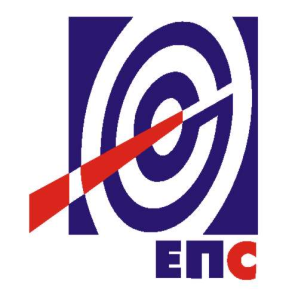 КОНКУРСНА ДОКУМЕНТАЦИЈАза подношење понуда у отвореном поступкуради закључења оквирног споразума са једним понуђачем на период од једне годинеза јавну набавку услуга бр. ЈН 8000/0089/16OДРЖАВАЊЕ КОНТАКТ ЦЕНТРА ТЕХНИЧКОГ ЦЕНТРА НОВИ САД                                                                                        К О М И С И Ј А                                                                             за спровођење јавне набавке								бр. ЈН/8000/0089/2016                                                                            именована Решењем o измени                                                                  решења бр.12.01.-650756/1-17 од 23.12.2017.(заведено у ЈП ЕПС бр. 2.5.13.2.-E.07.01.- 83532/1-18 од  13.02. 2018. године)Нови Сад, 2018. годинеНа основу члана 32, 40. и 61. Закона о јавним набавкама („Сл. гласник РС” бр. 124/12, 14/15 и 68/15, у даљем тексту ЗЈН), члана 2. и 8. Правилника о обавезним елементима конкурсне документације у поступцима јавних набавки и начину доказивања испуњености услова („Сл. гласник РС” бр. 86/15), Одлуке о покретању поступка јавне набавке број 12.01.- 565467/2-16 oд 30.12.2016. год. и Решења о образовању комисије за јавну набавку број 12.01.- 565467/3-16 oд 30.12.2016. и Решења о измени Решења бр. 12.01-650756/1-17 од 23.12.2017. године припремљена јеКОНКУРСНА ДОКУМЕНТАЦИЈАза јавну набавку услуга бр. ЈН/8000/0089/2016 – Одржавање контакт центра Техничког центра Нови Сад, у отвореном поступку ради закључења оквирног споразума са једним понуђачем на период од једне годинеСадржај конкурсне документације                                                                                              Укупан број страна: 54ОПШТИ ПОДАЦИ О ЈАВНОЈ НАБАВЦИЈавно предузеће „Електропривреда Србије“ Београд, Царице Милице бр.2 Београд, (у даљем тексту „ЈП ЕПС“), спроводи отворени поступак јавне набавке бр.ЈН/8000/0089/2016ПОДАЦИ О ПРЕДМЕТУ ЈАВНЕ НАБАВКЕОпис предмета јавне набавке, назив и ознака из општег речника набавкеОпис предмета јавне набавке: Одржавање контакт центра Техничког центра Нови СадНазив из општег речника набавке: Позивни центарОзнака из општег речника набавке: 79512000 – 6Детаљни подаци о предмету набавке наведени су у техничкој спецификацији (поглавље 3. конкурсне документације)2.2 Опис партија, назив и ознака из општег речника набавкеПредметна јавна набавка ниje обликована по партијама.3. ТЕХНИЧКА СПЕЦИФИКАЦИЈА(Врста, техничке карактеристике, количина и опис услуга, резервни делови и лиценце, место и рок извршења услуга, гарантни рок)Предмет јавне набавке - Одржавање контакт центра “MITEL MiCC Enterprise” и пратеће опреме Техничког центра Нови Сад (услуге редовних месечних прегледа и ванредних интервенција на отклањању кварова са испоруком и уградњом резрвних делова и лиценци)Услуга одржавања контакт центра “MITEL MiCC Enterprise” и пратеће опреме обухвата:редовне месечне прегледе контакт центра “MITEL MiCC Enterprise” даљинским приступом или доласком на локацију наручиоца ванредне интервенције на систему у складу са захтевима и потребама корисника, програмирање корисничких функција на систему, промене параметара на телефонској централи РЕДОВНИ МЕСЕЧНИ ПРЕГЛЕД КОНТАКТ ЦЕНТРАРедован месечни преглед Контакт центра обухвата:Функционално тестирање контакт центра “MITEL MiCC Enterprise”Креирање „backup“ података контакт центра “MITEL MiCC Enterprise”Превентивно одржавање контакт центра “MITEL MiCC Enterprise”Редовни прегледи се односе на сервисирање и одржавање контакт центра и подразумевају да овлашћена лица изабраног понуђача (у даљем тексту: сервисери) сваког месеца врше редовне прегледе даљинским приступом или доласком на локацију наручиоца у Новом Саду.Конфигурација постојећег контакт центра “MITEL MiCC Enterprise”Изабрани понуђач је обавезан да једном месечно изврши редован преглед контакт центра уз консултацију са наручиоцем о термину извршења услуге. О извршеној услузи ће бити сачињен Записник о извршеној услузи редовног прегледа контакт центра, потписан од стране овлашћених лица изабраног понуђача и наручиоца, који изабрани понуђач доставља сваког месеца уз рачунРок за извршење услуге редовног месечног прегледа контакт центра је максимално 3 дана од дана када наручиоца потврди термин за извршење услуге.ВАНРЕДНЕ ИНТЕРВЕНЦИЈЕ НА СИСТЕМУ КОНТАКТ ЦЕНТРА СА ИСПОРУКОМ И УГРАДЊОМ РЕЗЕРВНИХ ДЕЛОВА И ЛИЦЕНЦИВанредне интервенције се врше на основу писаног позива наручиоца с тим да је изабрани понуђач обавезан да се одазове на сваки позив наручиоца везано за отклањање насталих проблема (поправке и замене резервних делова) и то у периоду од  једне године од дана закључења оквирног споразума.За ванредне интервенције на систему рок за потврду пријема пријаве проблема (квара) је максимално 2 часа, а у року од максимално 8 часова понуђач је дужан да достави писмену или усмену поруку о времену доласка на интервенцију, како би се обезбедио одговарајући пријем код наручиоца.Време одзива за ванредне интервенције је максимално 24 часа од пријема наруџбенице од стране изабраног понуђача.Рок за извршење услуге ванредне интервенције је максимално 48 часова од пријема наруџбенице од стране изабраног понуђача.Квар може бити отклоњен поправком на лицу места заменом неисправног дела новим, исправним резервним делом, софтверском интервенцијом директно или даљинским приступом.Сагласност наручиоца на извршење ванредне интервенцијеИзабрани понуђач је дужан да изврши ванредну сервисну услугу по претходно прибављеној писаној сагласности овлашћеног лица наручиоца на понуду изабраног понуђача у погледу врсте, количине, квалитета и цене. Плаћање ванредних сервисних услуга вршиће се по цени понуђених радих часова. Уколико је потребно уградити резервни део који није наведен у овој техничкој спецификацији ни у обрасцу структуре цене, понуђач ће наручиоцу понудити тај резервни део по цени из свог важећег Ценовника (понуђач доставлља извод из Ценовника на увид), која је у складу са важећом тржишном ценом за тај резервни део. Након што прими писану сагласност од стране наручиоца за уградњу резервног дела, изабрани понуђач може извршити услугу са уградњом тог резервног дела. Писана сагласност наручиоца на понуду изабраног понуђача ће се сматрати као основ за  плаћање и праћење реализације оквирног споразума. Пружалац услуге је дужан да прикаже јединичне цене и укупан износ понуде за ванредне интервенције. Цене наведене у понуди су без пореза на додату вредност и фиксне су током реализације оквирног споразума.Ванредна интервенција на систему се сматра завршеном када се потпише Записник о извршеној услузи ванредне интервенције на систему контакт центра у коме се детаљно описује извршена услуга, наводи се прецизна евиденција утрошених радних часова ангажованих стручних лица, спецификација резервних делова, сервисне опреме понуђача, материјала и опреме. Записник се доставља у прилогу издатог рачуна за сваку извршену услугу.Списак резервних делова - Спецификација резервних делова и лиценци контакт центра “MITEL MiCC Enterprise”Напомена: Услуга уградње резервних делова подразумева испоруку и уградњу резервних делова као и све остале зависне трошкове које сноси понуђач.Резервни делови морају бити оригинални резервни делови произвођача опреме, које понуђач (Пружалац услуга) треба да поседује у количини која је неопходна за правовремено отклањање кварова.Приликом вршења услуге ванредне интервенције, замена резервних делова врши се искључиво новим резервним деловима.Пружалац услуга је дужан да отклони све недостатке и примедбе које евентуално утврди одговорно лице наручиоца, а док их не отклони сматраће се да услуга није извршена, односно да рок реализације услуге није испоштован. У случају да изабрани понуђач не изврши услуге у складу са одредбама оквирног споразума, наручилац има право на наплату уговорне казне и менице за добро извршење посла, као и право на раскид оквирног споразума.Изабрани понуђач (Пружалац услуга) преузима пуну одговорност за квалитет извршених услуга на основу услова из оквирног споразума.Место извршења услугаМесто извршења услуга је ЈП „ЕПС“ - Технички центар Нови Сад, Булевар ослобођења 100, 21000 Нови Сад.Количине услуга и резервних деловаКоличине свих услуга који чине предмет ове јавне набавке су оквирне и може доћи до одступања у оквиру вредности из оквирног споразума.Оквирни споразум се закључује до утрошка износа од 1.000.000,00 динара без ПДВ-а, што представља процењену вредност јавне набавке, а најдуже на период од једне године.Гарантни рокГарантни рок за извршене услуге износи минимално 12 месеци од дана извршења услуге.Гарантни рок, у оквиру предметних услуга, за све уграђене (замењене) резервне делове и потрошни материјал  понуђач даје гаранцију према декларацији произвођача.Изабрани понуђач (Пружалац услуга) је дужан да о свом трошку отклони све евентуалне недостатке у току трајања гарантног рока. УСЛОВИ ЗА УЧЕШЋЕ У ПОСТУПКУ ЈАВНЕ НАБАВКЕ ИЗ ЧЛ. 75. И 76. ЗЈНИ УПУТСТВО КАКО СЕ ДОКАЗУЈЕ ИСПУЊЕНОСТ ТИХ УСЛОВАПонуда понуђача који не докаже да испуњава наведене обавезне и додатне услове из тачака 1. до 6. овог обрасца, биће одбијена као неприхватљива.Докази о испуњености услова из члана 77. ЗЈН могу се достављати у неовереним копијама. Наручилац може пре доношења одлуке о закључења оквирног споразума, захтевати од понуђача, чија је понуда на основу извештаја комисије за јавну набавку оцењена као најповољнија да достави на увид оригинал или оверену копију свих или појединих доказаАко понуђач у остављеном, примереном року који не може бити краћи од 5 дана, не достави на увид оригинал или оверену копију тражених доказа, наручилац ће његову понуду одбити као неприхватљивуЛице уписано у регистар понуђача није дужно да приликом подношења понуде доказује испуњеност обавезних услова за учешће у поступку јавне набавке, односно наручилац не може одбити као неприхватљиву, понуду зато што не садржи доказ одређен ЗЈН или Конкурсном документацијом, ако је понуђач, навео у понуди интернет страницу на којој су тражени подаци јавно доступни. У том случају понуђач може, да у Изјави на свом меморандуму (која мора бити потписана и оверена), да наведе да је уписан у Регистар понуђача. Уз наведену Изјаву, понуђач може да достави и фотокопију Решења о упису понуђача у Регистар понуђача.  На основу члана 79. став 5. ЗЈН понуђач није дужан да доставља следеће доказе који су јавно доступни на интернет страницама надлежних органа, и то:извод из регистра надлежног органаизвод из регистра АПР: www.apr.gov.rs  докази из члана 75. став 1. тачка 1) ,2) и 4) ЗЈНрегистар понуђача: www.apr.gov.rsУколико је доказ о испуњености услова електронски документ, понуђач доставља копију електронског документа у писаном облику, у складу са законом којим се уређује електронски документАко понуђач има седиште у другој држави, наручилац може да провери да ли су документи којима понуђач доказује испуњеност тражених услова издати од стране надлежних органа те државеАко понуђач није могао да прибави тражена документа у року за подношење понуде, због тога што она до тренутка подношења понуде нису могла бити издата по прописима државе у којој понуђач има седиште и уколико уз понуду приложи одговарајући доказ за то, наручилац ће дозволити понуђачу да накнадно достави тражена документа у примереном рокуАко се у држави у којој понуђач има седиште не издају докази из члана 77. ЗЈН, понуђач може, уместо доказа, приложити своју писану изјаву, дату под кривичном и материјалном одговорношћу оверену пред судским или управним органом, јавним бележником или другим надлежним органом те државеПонуђач је дужан да без одлагања, а најкасније у року од 5 дана од дана настанка промене у било којем од података које доказује, о тој промени писмено обавести наручиоца и да је документује на прописани начинУПУТСТВО ПОНУЂАЧИМА КАКО ДА САЧИНЕ ПОНУДУЈезик на којем понуда мора бити састављенаПоступак јавне набавке води се на српском језику и понуђач подноси понуду на српском језику. Наручилац може да захтева да за делове понуде који су евентуално достављени на страном језику буду преведени на српски језик у складу са чланом 18. став 3. ЗЈН.Припремање и подношење понуде Понуда се саставља тако што понуђач попуњава, потписује и печатом оверава обрасце из конкурсне документације и доставља их заједно са осталим документима који представљају обавезну садржину понуде. Обрасце који чине обавезну садржину понуде потписује и печатом оверава овлашћени заступник понуђача.Препоручује се да сви документи поднети у понуди  буду нумерисани и повезани у целину (јемствеником, траком и сл.), тако да се појединачни листови, односно прилози, не могу накнадно убацивати, одстрањивати или замењивати. Препоручује се да се нумерација поднете документације изврши на свакоj страни на којој има текста, исписивањем “1 од n“, „2 од n“ и тако све до „n од n“, с тим да „n“ представља укупан број страна понуде.Обрасци који су саставни део понуде попуњавају се читко, средством које оставља неизбрисив траг (хемијском оловком, рачунаром, писаћом машином и сл.). Понуда се подноси у затвореној пошиљци (коверти или кутији) тако да се при отварању може проверити да ли је затворена, као и када је предата.Уколико понуђачи подносе заједничку понуду, група понуђача може да се определи да обрасце дате у конкурсној документацији потписују и печатом оверавају сви понуђачи из групе понуђача или група понуђача може да одреди једног понуђача из групе који ће потписивати и печатом оверавати обрасце дате у конкурсној документацији, изузев образаца који подразумевају давање изјава под материјалном и кривичном одговорношћу морају бити потписани и оверени печатом од стране сваког понуђача из групе понуђача.У случају да се понуђачи определе да један понуђач из групе потписује и печатом оверава обрасце дате у конкурсној документацији (изузев образаца који подразумевају давање изјава под материјалном и кривичном одговорношћу), наведено треба дефинисати споразумом којим се понуђачи из групе међусобно и према наручиоцу обавезују на извршење јавне набавке, а који чини саставни део заједничке понуде сагласно чл. 81. ЗЈН. Уколико је неопходно да понуђач исправи грешке које је направио приликом састављања понуде и попуњавања образаца из конкурсне документације, дужан је да поред такве исправке стави потпис особе или особа које су потписале образац понуде и печат понуђача.  Обавезна садржина понуде Обавезну садржину понуде чине следећи документи и обрасци које понуђач доставља попуњене, потписане од стране овлашћеног лица понуђача и оверене печатом:Образац 1 - ПонудаОбразац 2 - Структура цене Докази којима се доказује испуњеност услова за учешће у поступку јавне набавке из члана 75. и 76. ЗЈН, у складу са упутством како се доказује испуњеност тих услова из поглавља 4. конкурсне документацијеОбразац 3 - Модел оквирног споразума Образац 4 - Изјава понуђача о независној понуди у складу са чланом 26. ЗЈН Образац 5 - Изјава понуђача у складу са чланом 75. став 2. ЗЈН Образац 5А- Изјава подизвођача у складу са чланом 75. став 2. ЗЈН (у случају да понуђач подноси понуду са подизвођачима) Споразум којим се понуђачи из групе међусобно и према наручиоцу обавезују на извршење јавне набавке (доставити само у случају подношења заједничке понуде)Уколико понуђач захтева надокнаду трошкова у складу са чланом 88. ЗЈН, као саставни део понуде доставља Изјаву о трошковима припреме понуде (Образац 7).Пожељно је да сви обрасци и документи који чине обавезну садржину понуде буду сложени према наведеном редоследу.  Наручилац ће одбити као неприхватљиве све понуде које не испуњавају услове из позива за достављање понуда и конкурсне документације, као и понуде за које се у поступку стручне оцене понуда утврди да садрже неистините податке.Начин подношења понудеПонуђач може поднети само једну понуду.Понуда може бити поднета самостално, са подизвођачем или као заједничка понуда.Понуђач који је самостално поднео понуду не може у другим понудама да учествује у заједничкој понуди или као подизвођач, нити исто лице може учествовати у више заједничких понуда, у супротном, такве понуде ће бити одбијене.Предметна јавна набавка није обликована по партијама.Понуда са варијантама није дозвољена.Измене, допуне и опозив понудеУ року за подношење понуде понуђач може да измени, допуни или опозове своју понуду, на исти начин на који је поднео и саму понуду - непосредно или путем поште у затвореној коверти или кутији.У случају измене, допуне или опозива понуде, понуђач треба на коверти да назначи назив и адресу понуђача. У случају да је понуду поднела група понуђача, на коверти је потребно назначити да се ради о групи понуђача и навести називе и адресу свих учесника у заједничкој понуди.Измену, допуну или опозив понуде треба доставити на адресу наручиоца са назнаком:„Измена понуде за ЈН услуга бр. ЈН 8000/0089/16 -Одржавање контакт центра за ТЦ НС“или„Допуна понуде за ЈН услуга бр. ЈН 8000/0089/16 Одржавање контакт центра за ТЦ НС“или„Опозив понуде за ЈН услуга бр. ЈН 8000/0089/16 Одржавање контакт центра за ТЦ НС“Подношење понуде са подизвођачимаПонуђач је дужан да у понуди наведе да ли ће извршење набавке делимично поверити подизвођачу. Ако понуђач у понуди наведе да ће делимично извршење набавке поверити подизвођачу, дужан је да наведе:назив подизвођача, а уколико уговор између наручиоца и понуђача буде закључен, тај подизвођач ће бити наведен у Уговору.проценат укупне вредности набавке који ће поверити подизвођачу, а који не може бити већи од 50% као и део предметне набавке који ће извршити преко подизвођача.Понуђач у потпуности одговара наручиоцу за извршење уговорене набавке, без обзира на број подизвођача и обавезан је да наручиоцу, на његов захтев, омогући приступ код подизвођача ради утврђивања испуњености услова.Обавеза понуђача је да за подизвођача достави доказе о испуњености обавезних услова из члана 75. став 1. тач. 1), 2) и 4) ЗЈН, односно услова наведених у тачкама 1,2 и 3, тачке 4.1 конкурсне документације, као и Изјаву - Образац 5А - доказ о испуњености услова из члана 75. став 2. ЗЈН.Добављач не може ангажовати као подизвођача лице које није навео у понуди, у супротном наручилац ће реализовати средство обезбеђења и раскинути уговор, осим ако би раскидом уговора наручилац претрпео знатну штету.Добављач може ангажовати као подизвођача лице које није навео у понуди, ако је на страни подизвођача након подношења понуде настала трајнија неспособност плаћања, ако то лице испуњава све услове одређене за подизвођача и уколико добије претходну сагласност наручиоца. Наручилац може на захтев подизвођача и где природа предмета набавке то дозвољава пренети доспела потраживања директно подизвођачу, за део набавке који се извршава преко тог подизвођача. Пре доношења одлуке о преношењу доспелих потраживања директно подизвођачу наручилац ће омогућити добављачу да у року од 5 дана од дана добијања позива наручиоца приговори уколико потраживање није доспело. Све ово не утиче на правило да понуђач (добављач) у потпуности одговара наручиоцу за извршење обавеза из поступка јавне набавке, односно за извршење уговорних обавеза, без обзира на број подизвођача.Подношење заједничке понудеПонуду може поднети група понуђача, с тим да сваки понуђач из групе понуђача морада испуни услове из члана 75. став 1. тач. 1), 2), и 4) ЗЈН, односно услова наведених у тачкама 1,2,3 и 4, тачке 4.1 конкурсне документације, док додатне услове из тачке 4.2 конкурсне документације испуњавају заједно кумулативно. Понуђачи из групе понуђача одговарају неограничено солидарно према наручиоцу.Саставни део заједничке понуде је споразум којим се понуђачи из групе међусобно и према наручиоцу обавезују на извршење јавне набавке,а који садржи:податке о члану групе који ће бити носилац посла, односно који ће поднети понуду и који ће заступати  групу понуђача пред наручиоцем и опис послова сваког од понуђача из групе понуђача у извршењу уговораОбјашњења у вези обавезних елемената понуде од којих зависи прихватљивост понудеПонуђена цена Цена у понуди се исказује у динарима. Цене у понуди се исказују без ПДВ-а и са ПДВ-ом, с тим да се приликом оцењивања понуде узима у обзир цена без ПДВ-а. Јединичне цене и укупно понуђена цена морају бити изражене са две децимале у складу са правилом заокруживања бројева. У случају рачунске грешке меродавна ће бити јединична цена.Понуда која је изражена у две валуте, сматраће се неприхватљивом.Јединичне цене из обрасца структуре цене су са урачунатим свим трошковима које Пружалац услуга има у реализацији предметних услуга и са свим зависним трошковима укључујући и трошкове прибављања средстава финансијског обезбеђења.Јединичне цене исказане су у Обрасцу структуре цене (Образац 2), а укупна цена из Обрасца 2 ће служити за упоређивање понуда приликом стручне оцене понуда.Количине наведене у Обрасцу структуре цене су оквирне за све време важења оквирног споразума и може доћи до одступања у оквиру вредности оквирног споразума.Укупна вредност оквирног споразума за јавну набавку износи 1.000.000,00 (словима: једанмилион) динара без урачунатог ПДВ-а, што представља процењену вредност јавне набавкеОквирни споразум се закључује до утрошка вредности оквирног споразума, а најдуже на период од једне године од дана закључења оквирног споразума.Ако је у понуди исказана неуобичајено ниска цена, наручилац ће поступити у складу са чланом 92. ЗЈН.Рок и место извршења услуга  Понуђач је у обавези да изврши реализацију предметних услуга у року и на начин који је дефинисан оквирним споразумом.Понуђач се обавезује да услуге изврши на локацији наручиоца која је назначена у поглављу 3. конкурсне документације - Техничка спецификација.Рокови извршења услуга су наведени у поглављу 3 конкурсне документације – Техничка спецификација.Начин издавања наруџбеницеНаручилац ће у складу са својим потребама понуђачу достављати наруџбенице у којима ће навести врсте и број услуга у складу са јединичним ценама из Обрасца структуре цене.Након ступања на снагу оквирног споразума наручилац ће изабраном понуђачу доставити (поштом, електронском поштом или лично) једну наруџбеницу са наведеним услугама за редовне месечне прегледе контакт центра ТЦ Нови Сад на годишњем нивоу. На основу ове наруџбенице наручилац ће вршити плаћање 12 «месечних паушала» у складу са одредбама оквирног споразума.Када настане потреба наручиоца за ванредном интервенцијом (отклањање квара, замена и уградња резервног дела, наручилац ће издати наруџбеницу са условима из оквирног споразума и упутити изабраном понуђачу да изврши предметну услугу.Понуђач је обавезан да услугу изврши на основу сваке појединачне наруџбенице.У наруџбеници ће се прецизно дефинисати опис и број услуга, јединичне цене, рок реализације и остали услови у складу са одредбама оквирног споразума.Изабрани понуђач ће извршити предметне услуге у свему према важећим законима и прописима за ове врсте услуга.Наруџбенице ће издавати одговорно лице наручиоца.У случају да понуђач не испоштује рокове наведене у наруџбеници, наручилац има право на наплату уговорне казне и менице за добро извршење посла, као и право на раскид оквирног споразума.Начин и услови плаћања Плаћање пружених услуга које су предмет ове јавне набавке наручилац ће извршити на текући рачун понуђача, након сваке извршене услуге, по појединачној наруџбеници у законском року од 45 дана од дана пријема исправног рачуна, а након потписивања Записника о извршеној услузи редовног прегеда/ванредне интервенције на систему контакт центра од стране овлашћених представника наручиоца и  понуђача - без примедби.Плаћање извршених услуге на годишњем нивоу на основу којих ће се вршити плаћање 12 ,,месечних паушала“, наручилац ће извршити на текући рачун понуђача, у динарима, месечно, на основу издатог рачуна понуђача и Записника о извршеним услугама редовног прегледа контакт центра за протекли месец, које је потписало лице задужено од стране наручиоца за праћење реализације оквирног споразума.Понуђач има обавезу да до 10-тог у месецу наручиоцу достави исправан рачун за плаћање месечних трошкова за извршене услуге редовних прегледа контакт центра. Понуђач ће издати рачун за извршену услугу за предходни месец који обухвата месечни паушал, тако да ће као датум промета (дан настанка пореске обавезе) на рачуну бити последњи датум у месецу, а наручилац ће извршити плаћање у законском року од дана пријема исправног рачуна.Рачун за извршене услуге гласи на наручиоца Јавно предузеће „ Електропривреда Србије“ Београд, Царице Милице бр.2, 11000 Београд, ПИБ 103920327, МБ 20053658, а доставља се на адресу ЈП „Електропривреда Србије“ Технички центар Нови Сад, Булевар ослобођења 100, 21000 Нови Сад. Уз рачун, у коме се обавезно наводи број оквирног споразума по коме је извршена услуга и назив Техничког центра Нови Сад коме су извршене услуге, понуђач је обавезан да достави Записник о извршеној услузи редовног прегеда/ванредне интервенције на систему контакт центра – без примедби са спецификацијом извршених услуга са читко написаним именом, презименом и потписом овлашћеног лица наручиоца и копију наруџбенице.Износ на достављеном рачуну мора бити идентичан са износом на наруџбеници, а уколико дође до одступања у пруженим услугама и/или испорученим добрима (резервним деловима), наручилац ће извршити измену наруџбенице или ће издати нову наруџбеницу која се односи на настало одступање.Само овако достављен рачун ће се сматрати исправним рачуном.Уколико на основу једне наруџбенице понуђач изда више рачуна, збир њихових износа мора да буде идентичан са износом на наруџбеници.Обрачун извршених услуга према свим укупно издатим појединачним наруџбеницама не сме бити већи од вредности на коју се закључује оквирни споразум.Оквирни споразум се може испунити највише до износа новчаних средстава која се плански опредељују Годишњим програмом пословања за године у којима ће се извршавати финансијске обавезе, а у складу са законом и општим и посебним актима наручиоца. Гарантни рок Гарантни рок је описан у поглављу 3 конкурсне документације - Техничка спецификација.Изабрани понуђач (Пружалац услуга) је дужан да о свом трошку отклони све евентуалне недостатке у току трајања гарантног рока. Рок важења понуде (опција понуде)Рок важења понуде је минимално 90 дана од дана отварања понуда.Средства финансијског обезбеђењаНаручилац користи своје право да захтева достављање средстава финансијског обезбеђења (СФО) којим понуђачи обезбеђују испуњење својих обавеза из конкурсне документације и закљученог оквирног споразума.Средства финансијског обезбеђења морају да буду у валути у којој је исказана понуда.Трошкови  прибављања средстава финансијског обезбеђења падају на терет понуђача.Ако се за време трајања оквирног споразума о јавној набавци промене рокови за извршење обавеза из оквирног споразума, важност СФО мора да се продужити.Понуђач  је обавезан да достави следећа средства финансијског обезбеђења:Након закључивања оквирног споразума понуђач достављаМеницу као гаранцију за добро извршење послау складу са важећим законским одредбама и садржајем Прилога 1 - Менично писмо – овлашћење за корисника бланко сопствене менице, који је саставни део ове конкурсне документацијеМеницу као гаранцију за отклањање недостатака у гарантном периодуу складу са важећим законским одредбама и садржајем Прилога 2 - Менично писмо – овлашћење за корисника бланко сопствене менице, који је саставни део ове конкурсне документацијеСредство финансијског обезбеђења за добро извршење посла гласи на ЈП „Електропривреда Србије“ Београд, Царице Милице бр. 2 Београд и доставља се у складу са садржином Прилога 1, лично или поштом на адресу: ЈП„Електропривреда Србије“ БеоградОдељење за набавке Техничког центра Нови СадБулевар ослобођења 100, 21000 Нови Садса назнаком: Средство финансијског обезбеђења за јавну набавку бр. ЈН/8000/0089/2016Средство финансијског обезбеђења за отклањање недостатака у гарантном року гласи на ЈП„Електропривреда Србије“ Београд, Царице Милице бр. 2, Београд и доставља се лично, приликом потписивања Записника о извршеним услугама  – без примедби на основу прве издате наруџбенице, у складу са садржином Прилога 2.Критеријум за закључење оквирног споразума Критеријум за оцењивање понуда је најнижа понуђена цена.Комисија за јавну набавку извршиће упоређивање укупно понуђених цена без ПДВ-а. Уколико по извршеном рангирању две или више понуда буду имале исте цене, најповољнија понуда биће изабрана према резервним критеријумима и то:краћи рок извршења услугадужи гарантни рок.Уколико ни након примене резервног критеријума не буде могуће изабрати најповољнију понуду, наручилац ће најповољнију понуду изабрати путем жреба.Извлачење путем жреба наручилац ће  извршити јавно, у присуству понуђача који имају исту понуђену цену и не могу се рангирати ни применом резервних критеријума. На посебним папирима који су исте величине и боје наручилац ће исписати називе понуђача, те папире ставити у кутију, одакле ће представник Комисије извлачити само по један папир. Понуда понуђача чији назив буде на извученом папиру биће боље рангирана у односну на неизвучене, све док се не рангирају све понуде.Предност за домаће понуђаче и добра  Предност за домаће понуђаче и добра биће остварена у складу са чланом 86. Закона о јавним набавкама („Службени гласник РС“, број 124/12, 14/15 и 68/15) и Законом о изменама и допуни Закона о јавним набавкама („Службени гласник РС“, број 68/15) као и Правилником о начину доказивања испуњености услова да су понуђена добра домаћег порекла («Сл. гласник РС» бр. 33/13) и Упутством о условима, начину и поступку издавања уверења о домаћем пореклу добара у поступцима јавних набавки («Сл. гласник РС» бр. 48/13). Када понуђач достави доказ да нуди добра домаћег порекла, наручилац ће, пре рангирања понуда, позвати све остале понуђаче чије су понуде оцењене као прихватљиве, да се изјасне да ли нуде добра домаћег порекла и да доставе доказ.Начин означавања поверљивих података у понуди Свака страница понуде која садржи податке који су поверљиви за понуђача треба у горњем десном углу да садржи ознаку “ПОВЕРЉИВО” у складу са чланом 14. ЗЈН.Неће се сматрати поверљивим докази о испуњености обавезних услова, цена и други подаци из понуде који су од значаја за примену елемената критеријума и рангирање понуде.Уколико понуђач означи одређени део документације као поверљив, потребно је да образложи да ли постоји посебан пропис и по ком основу је наручилац дужан да чува податке као и да уз понуду достави и доказ (закон,оснивачки или интерни акт и сл.)Наручилац je дужан да чува као поверљиве све податке о понуђачима садржане у понуди који су посебним прописом утврђени као поверљиви и које је као такве понуђач означио у понуди. Наручилац ће одбити да да информацију која би значила повреду поверљивости података добијених у понуди.Наручилац ће чувати као пословну тајну имена заинтересованих лица, понуђача и податке о поднетим понудама до отварања понуда.Додатне информације и објашњења Заинтересовано лице може, у писаном облику тражити од наручиоца додатне информације или појашњења у вези са припремањем понуде, при чему може да укаже наручиоцу и на евентуално уочене недостатке и неправилности у конкурсној документацији, најкасније 5 дана пре истека рока за подношење понуде.Захтев за додатним информацијама се доставља са обавезном назнаком „Захтев за додатним информацијама или појашњењима за јавну набавку услуга бр. ЈН/8000/0089/16 – Одржавање контакт центра ТЦ Нови Сад и може се упутити наручиоцу писаним путем, односно путем поште или непосредно преко писарнице на адресу наручиоца и путем електронске поште, на адресу: srbislava.petrovic@eps.rs, радним данима (понедељак-петак) у периоду од 08.00 до 16.00 часова.  Наручилац ће у року од 3 дана од дана пријема захтева, одговор објавити на Порталу јавних набавки и на својој интернет страници.Тражење додатних информација или појашњења у вези са припремањем понуде телефоном није дозвољено.Ако је документ из поступка јавне набавке достављен од стране наручиоца или понуђача путем електронске поште или факсом, страна која је извршила достављање дужна је да од друге стране захтева да на исти начин потврди пријем тог документа, што је друга страна дужна и да учини када је то неопходно као доказ да је извршено достављање.Ако наручилац у року предвиђеном за подношење понуда измени или допуни конкурсну документацију, дужан је да без одлагања измене или допуне објави на Порталу јавних набавки и на својој интернет страници.Ако наручилац измени или допуни конкурсну документацију осам или мање дана пре истека рока за подношење понуда, наручилац је дужан да продужи рок за подношење понуда и објави обавештење о продужењу рока за подношење понуда.По истеку рока предвиђеног за подношење понуда наручилац не може да мења нити да допуњује конкурсну документацију.Додатна објашњења, контрола и допуштене исправкеНаручилац може писаним путем да захтева од понуђача додатна објашњења која ће му помоћи при прегледу, вредновању и упоређивању понуда, а може да врши и контролу (увид) код понуђача односно његовог подизвођача.Уколико је потребно вршити додатна објашњења, наручилац ће понуђачу оставити примерени рок да поступи по позиву наручиоца, односно да омогући наручиоцу контролу (увид) код понуђача, као и код његовог подизвођача. Наручилац може, уз сагласност понуђача, да изврши исправке рачунских грешака уочених приликом разматрања понуде по окончаном поступку отварања понуда.У случају разлике између јединичне цене и укупне цене, меродавна је јединична цена. Ако се понуђач не сагласи са исправком рачунских грешака, наручилац ће његову понуду одбити као неприхватљиву.Коришћење патената и права интелектуалне својинеНакнаду за коришћење патената, као и одговорност за повреду заштићених права интелектуалне својине трећих лица, сноси понуђач.Захтев за заштиту праваОбавештење о роковима и начину подношења захтева за заштиту права, са детаљним упутством о садржини потпуног захтева за заштиту права у складу са чланом 151. став 1. тач. 1)–7) Закона, као и износом таксе из члана 156. став 1. тач. 1)–3) Закона и детаљним упутством о потврди из члана 151. став 1. тачка 6) Закона којом се потврђује да је уплата таксе извршена, а која се прилаже уз захтев за заштиту права приликом подношења захтева наручиоцу, како би се захтев сматрао потпуним:Рокови и начин подношења захтева за заштиту праваЗахтев за заштиту права подноси се лично или путем поште на адресу: ЈП „Електропривреда Србије“ Београд, Одељење за набавке Нови Сад, Булевар ослобођења 100, 21000 Нови Сад, са назнаком Захтев за заштиту права за услуга бр. ЈН/8000/0089/2016), а копија се истовремено доставља Републичкој комисији.Захтев за заштиту права се може доставити и путем електронске поште на адресу: srbislava.petrovic@eps.rs, радним данима (понедељак-петак) од 8,00 до 16,00 часова.Захтев за заштиту права може се поднети у току целог поступка јавне набавке, против сваке радње наручиоца, осим ако овим законом није другачије одређено.Захтев за заштиту права којим се оспорава врста поступка, садржина позива за подношење понуда или конкурсне документације сматраће се благовременим ако је примљен од стране наручиоца најкасније седам дана пре истека рока за подношење понуда, без обзира на начин достављања и уколико је подносилац захтева у складу са чланом 63. став 2. овог закона указао наручиоцу на евентуалне недостатке и неправилности, а наручилац исте није отклонио. Захтев за заштиту права којим се оспоравају радње које наручилац предузме пре истека рока за подношење понуда, а након истека рока из става 3. ове тачке, сматраће се благовременим уколико је поднет најкасније до истека рока за подношење понуда. После доношења одлуке о додели оквирног споразума и одлуке о обустави поступка, рок за подношење захтева за заштиту права је десет дана од дана објављивања одлуке на Порталу јавних набавки. Захтев за заштиту права не задржава даље активности наручиоца у поступку јавне набавке у складу са одредбама члана 150. ЗЈН. Наручилац објављује обавештење о поднетом захтеву за заштиту права на Порталу јавних набавки и на својој интернет страници најкасније у року од два дана од дана пријема захтева за заштиту права, које садржи податке из Прилога 3Љ. Детаљно упутство о садржини потпуног захтева за заштиту права у складу са чланом 151. став 1. тач. 1) – 7) ЗЈНЗахтев за заштиту права садржи:1) назив и адресу подносиоца захтева и лице за контакт2) назив и адресу наручиоца3) податке о јавној набавци која је предмет захтева, односно о одлуци наручиоца4) повреде прописа којима се уређује поступак јавне набавке5) чињенице и доказе којима се повреде доказују6) потврду о уплати таксе из члана 156. ЗЈН7) потпис подносиоца.Ако поднети захтев за заштиту права не садржи све обавезне елементе наручилац ће такав захтев одбацити закључком. Закључак наручилац доставља подносиоцу захтева и Републичкој комисији у року од три дана од дана доношења. Против закључка наручиоца подносилац захтева може у року од три дана од дана пријема закључка поднети жалбу Републичкој комисији, док копију жалбе истовремено доставља наручиоцу. Износ таксе из члана 156. став 1. тач. 1)- 3) ЗЈН Подносилац захтева за заштиту права је дужан да на одређени рачун буџета Републике Србије уплати таксу од: 1) 120.000 динара ако се захтев за заштиту права подноси пре отварања понуда и ако процењена вредност није већа од 120.000.000 динара2) 120.000 динара ако се захтев за заштиту права подноси након отварања понуда и ако процењена вредност није већа од 120.000.000 динара Свака странка у поступку сноси трошкове које проузрокује својим радњама.Ако је захтев за заштиту права основан, наручилац мора подносиоцу захтева за заштиту права на писани захтев надокнадити трошкове настале по основу заштите права.Ако захтев за заштиту права није основан, подносилац захтева за заштиту права мора наручиоцу на писани захтев надокнадити трошкове настале по основу заштите права.Ако је захтев за заштиту права делимично усвојен, Републичка комисија одлучује да ли ће свака странка сносити своје трошкове или ће трошкови бити подељени сразмерно усвојеном захтеву за заштиту права.Странке у захтеву морају прецизно да наведу трошкове за које траже накнаду.Накнаду трошкова могуће је тражити до доношења одлуке наручиоца, односно Републичке комисије о поднетом захтеву за заштиту права.О трошковима одлучује Републичка комисија. Одлука Републичке комисије је извршни наслов.Детаљно упутство о потврди из члана 151. став 1. тачка 6) ЗЈНКојом се потврђује да је уплата таксе извршена, а која се прилаже уз захтев за заштиту права приликом подношења захтева наручиоцу, како би се захтев сматрао потпуним.Чланом 151. ЗЈН („Службени  гласник РС“, број 124/12, 14/15 и 68/15) је прописано да захтев за заштиту права мора да садржи, између осталог, и потврду о уплати таксе из члана 156. ЗЈН.Подносилац захтева за заштиту права је дужан да на одређени рачун буџета Републике Србије уплати таксу у износу прописаном чланом 156. ЗЈН.Као доказ о уплати таксе, у смислу члана 151. став 1. тачка 6) ЗЈН, прихватиће се:1. Потврда о извршеној уплати таксе из члана 156. ЗЈН која садржи следеће елементе:(1) да буде издата од стране банке и да садржи печат банке;(2) да представља доказ о извршеној уплати таксе, што значи да потврда мора да садржи податак да је налог за уплату таксе, односно налог за пренос средстава реализован, као и датум извршења налога. * Републичка комисија може да изврши увид у одговарајући извод евиденционог рачуна достављеног од стране Министарства финансија – Управе за трезор и на тај начин додатно провери чињеницу да ли је налог за пренос реализован.(3) износ таксе из члана 156. ЗЈН чија се уплата врши;(4) број рачуна: 840-30678845-06;(5) шифру плаћања: 153 или 253;(6) позив на број: подаци о броју или ознаци јавне набавке поводом које се подноси захтев за заштиту права;(7) сврха: ЗЗП; назив наручиоца; број или ознака јавне набавке поводом које се подноси захтев за заштиту права;(8) корисник: буџет Републике Србије;(9) назив уплатиоца, односно назив подносиоца захтева за заштиту права за којег је извршена уплата таксе;(10) потпис овлашћеног лица банке.2. Налог за уплату, први примерак, оверен потписом овлашћеног лица и печатом банке или поште, који садржи и све друге елементе из потврде о извршеној уплати таксе наведене под тачком 1.3. Потврда издата од стране Републике Србије, Министарства финансија, Управе за трезор, потписана и оверена печатом, која садржи све елементе из потврде оизвршеној уплати таксе из тачке 1, осим оних наведених под (1) и (10), за подносиоце захтева за заштиту права који имају отворен рачун у оквиру припадајућег консолидованог рачуна трезора, а који се води у Управи за трезор (корисници буџетских средстава, корисници средстава организација за обавезно социјално осигурање и други корисници јавних средстава)4. Потврда издата од стране Народне банке Србије, која садржи све елементе из потврде о извршеној уплати таксе из тачке 1, за подносиоце захтева за заштиту права (банке и други субјекти) који имају отворен рачун код Народне банке Србије у складу са законом и другим прописом.Примерак правилно попуњеног налога за пренос и примерак правилно попуњеног налога за уплату могу се видети на сајту Републичке комисије за заштиту права у поступцима јавних набавки http://www.kjn.gov.rs/ci/uputstvo-o-uplati-republicke-administrativne-takse.html УПЛАТА ИЗ ИНОСТРАНСТВАУплата таксе за подношење захтева за заштиту права из иностранства може се извршити на девизни рачун Министарства финансија – Управе за трезорНАЗИВ И АДРЕСА БАНКЕ:Народна банка Србије (НБС)11000 Београд, ул. Немањина бр. 17СрбијаSWIFT CODE: NBSRRSBGXXXНАЗИВ И АДРЕСА ИНСТИТУЦИЈЕ:Министарство финансијаУправа за трезорул. Поп Лукина бр. 7-911000 БеоградIBAN: RS 35908500103019323073НАПОМЕНА: Приликом уплата средстава потребно је навести следеће информације о плаћању - „детаљи плаћања“ (FIELD 70: DETAILS OF PAYMENT):– број у поступку јавне набавке на које се захтев за заштиту права односи иназив наручиоца у поступку јавне набавке.У прилогу су инструкције за уплате у валутама: EUR и USD.PAYMENT INSTRUCTIONS Закључивање оквирног споразума Наручилац је обавезан да  оквирни споразум о јавној набавци достави понуђачу са којим је закључује оквирни споразум у року од 8 (осам) дана од дана истека рока за подношење захтева за заштиту права.Понуђач са којим се закључује  оквирни споразум обавезан је да приликом закључења оквирног споразума, а најкасније у року од 5  дана  од дана закључења оквирног споразума достави сопствену бланко меницу за добро извршење посла са пратећом документацијом. Достављање средства финансијског обезбеђења представља одложни услов, тако да правно дејство оквирног споразума не настаје док се одложни услов не испуни. Ако изабрани понуђач одбије да закључи оквирни споразум о јавној набавци наручилац може да закључи оквирни споразум са првим следећим најповољнијим понуђачем.  Уколико у року за подношење понуда пристигне само једна понуда и та понуда буде прихватљива, наручилац ће сходно члану 112. став 2. тачка 5) ЗЈН-а закључити оквирни споразум са понуђачем и пре истека рока за подношење захтева за заштиту права.Измене током трајања оквирног споразумаНаручилац (Корисник услуга) може да дозволи промену цене или других битних елемената оквирног споразума и то из објективних разлога, који се приликом планирања јавне набавке нису могли предвидети и због којих је неопходно извршити додатне, непредвиђене услуге, испоруку и уградњу резервних делова, као што су: виша сила, измена важећих законских прописа, мере државних органа и измењене околности на тржишту настале услед више силе.Стране из оквирног споразума су сагласне да се евентуалне измене и допуне оквирног споразума изврше у писаној форми – закључивањем анекса  уз оквирни споразум.Негативне референцеНаручилац може одбити понуду уколико поседује доказе наведене у члану 82. Закона о јавним набавкама.Подношење понудеПонудa се подноси у затвореној коверти (запакованој пошиљци) лично у писарницу или поштом на адресу:ЈП „Електропривреда Србије“ БеоградОдељење за набавке техничког центра Нови СадБулевар ослобођења 100, 21000 НОВИ САДуз назнаку „НЕ ОТВАРАТИ – ПОНУДА ЗА ЈАВНУ НАБАВКУ УСЛУГА бр.ЈН/8000/0089/16 – Одржавање контакт центра ТЦ Нови СадПонуда треба да буде затворена на начин да се приликом њеног отварања са сигурношћу може утврдити да се први пут отвара.  На полеђини коверте обавезно навести основне податке о понуђачу и име и телефон лица за контакт. У случају да понуду подноси група понуђача, на полеђини коверте  потребно је назначити да се ради о групи понуђача и навести основне податке о понуђачима и контакт телефоне.Благовременом понудом ће се сматрати понуда која је примљена од стране наручиоца у року одређеном у позиву за подношење понуда без обзира на начин подношења.Ако је поднета неблаговремена понуда, она ће по окончању поступка отварања, неотворена бити враћена понуђачу, са назнаком да је поднета неблаговремено. Услови под којим представници понуђача могу учествовати у поступку отварања понудаПредставници понуђача који желе активно да учествују у поступку јавног отварања понуда, обавезни су да пре почетка јавног отварања Комисији наручиоца предају писмено овлашћење за учествовање у овом поступку, издато на меморандуму понуђача и оверено печатом и потписом овлашћеног лица понуђача. Лица која присуствују јавном отварању понуда, а нису предали овлашћење, немају право да коментаришу и дају примедбе на ток отварања понуда.6.   О Б Р А С Ц И       Образац 1П О Н У Д А ПОНУДА бр. ___________ од ______________ у отвореном поступку за јавну набавку услуга бр. ЈН/8000/0089/2016 - Одржавање контакт центра ТЦ Нови СадПонуда се подноси:  (заокружити начин подношења понуде (А, Б или В), уколико понуђач заокружи (Б или В), уписати податке под Б) и В)Табела 2НапоменаУколико има више подизвођача или учесника у заједничкој понуди потребно је копирати Табелу 2 и попунити податке за све подизвођаче или учеснике у заједничкој понуди.Уколико група понуђача подноси заједничку понуду Табелу 1 „ПОДАЦИ О ПОНУЂАЧУ“ попуњава носилац заједничке понуде, док податке о осталим учесницима у заједничкој понуди треба навести у Табели 2 овог обрасца.Табела 3          Датум 		         Понуђач________________                              М.П.                      ______________________                                                                    (потпис овлашћеног лица)                 Датум 					                             Подизвођач         М. П. _____________________________		               ________________________		                                                (потпис овлашћеног лица)НапоменеПонуђач је обавезан да у обрасцу понуде попуни све комерцијалне услове на предвиђеним местима. Уколико понуђачи подносе заједничку понуду, група понуђача може да овласти једног понуђача из групе понуђача који ће попунити, потписати и печатом оверити образац понуде или да образац понуде потпишу и печатом овере сви понуђачи из групе понуђача Уколико понуђач подноси понуду са подизвођачем овај образац потписују и оверавају печатом понуђач и подизвођач. Образац 2ОБРАЗАЦ СТРУКТУРЕ ПОНУЂЕНЕ ЦЕНЕ           Датум 	     	     							Понуђач	              							____________________                        			М.П.		                		 ____________________                                                                                                        						 (потпис овлашћеног лица)Упутства за попуњавање Обрасца структуре цене (Образац 2)Понуђач је обавезан да као саставни део понуде достави образац Структуре цене. Обавеза понуђача је да у Обрасцу структуре цене попуни све ставке, као и да образац потпише и овери у складу са следећим објашњењима:у колону 5 уписује се јединична цена исказана у динарима без ПДВ-ау колону 6 уписује се јединична цена исказана у динарима са ПДВ-ому колону 7 уписује се укупна цена у динарима без ПДВ-а за сваку позицију (7 = износ колоне 4 х износ колоне 5)у колону 8 уписује се укупна цена у динарима са ПДВ-ом за сваку позицију (8 = износ колоне 4 х износ колоне 6)у реду I – уписује се укупно понуђена цена у динарима за све позиције без ПДВ-а (збир износа из колоне 7)у реду II – уписује се укупан износ ПДВ-а (износ из реда I х 20%)у реду III – уписује се укупно понуђена цена у динарима са ПДВ-ом (збир износа из реда I и реда II)на месту предвиђеном за датум уписује се датум попуњавања обрасца структуре ценена месту предвиђеном за печат и потпис, овлашћено лице понуђача печатом оверава и потписује образац структуре ценеОбразац 3МОДЕЛ ОКВИРНОГ СПОРАЗУМАо пружању услуга одржавање контакт центра Техничког центра Нови СадЗакључен између следећих страна  оквирног споразума:Јавно предузеће „Електропривреда Србије“ Београд, Царице Милице бр. 2, Београд, МБ 20053658, ПИБ 103920327, које заступа в.д. директора Милорад Грчић, (у даљем тексту: Корисник услуге)       и__________________________________________  из	_____________, улица _____________________________________ бр. ___, ПИБ: _____________, матични број ____________, кога заступа _______________________, (у даљем тексту: Пружалац услуге)2а)________________________________________из	_____________, улица ___________________ бр. ___, ПИБ: _____________, матични број _____________, кога заступа __________________________, (члан групе понуђача или подизвођач)2б)_______________________________________из	_____________, улица ___________________ бр. ___, ПИБ: _____________, матични број _____________, кога заступа _______________________, (члан групе понуђача или подизвођач)                   (податке попуњава Пружалац услуге - попунити и заокружити у складу са понудом)У случају да је поднета понуда са подизвођачем:Пружалац услуга је део набавке која је предмет овог оквирног споразума и то _______________________________________________________________________                    (навести део предмета оквирног споразума који ће извршити подизвођач)поверио подизвођачу  _____________________________________________________                                                (навести скраћено пословно име подизвођача)а која чини ................% од укупне вредности оквирног споразума.Пружалац услуге одговара Кориснику услуга за уредно извршење дела оквирног споразума који је поверио подизвођачу.У случају да је поднета понуда заједничка понуда:На основу закљученог Споразума о заједничком извршењу јавне набавке број ..................... од ....................... године, ради учешћа у поступку јавне набавке услуга бр. ЈН/8000/0089/2016 Одржавање контакт центра Техничког центра Нови Сад, између:____________________________________________________________ (навести учеснике заједничке понуде) споразумне стране су се сагласиле: __________________________________________________________________________(могу се навести одредбе из Споразума које су битне за реализацију оквирног споразума)Понуђачи из групе понуђача  одговарају неограничено солидарно према Кориснику услуга.Споразум о заједничком извршењу јавне набавке бр. ______ је саставни део овог оквирног споразума.УВОДНЕ ОДРЕДБЕСтране из оквирног споразума констатују:да је Корисник услуга у складу са чланом 32. и 40. Закона о јавним набавкама („Сл. гласник РС” бр. 124/12, 14/15 и 68/15) у даљем тексту: ЗЈН, спровео отворени поступак јавне набавке бр. ЈН/8000/0089/2016 - Одржавање контакт центра ТЦ Нови Сад, ради закључења оквирног споразума са једним понуђачем на период од једне годинеда је Пружалац услуга на основу позива за подношење понуда и конкурсне документације који су објављени на Порталу јавних набавки и на интернет страници Корисника услуга дана......................... године, доставио Понуду бр. _________ од __.__.____. године (податке попуњава Пружаоц услуге)да је Корисник услуга на основу Извештаја комисије о стручној оцени понуда, у складу са чланом 105. ЗЈН и Одлуке о закључењу оквирног споразума бр. ................ од ...................... године донете у складу са чланом 108. ЗЈН, закључио оквирни споразум о јавној набавци са Пружаоцем услуге (податке попуњава Прималац услуге)овај оквирни споразум не обавезује Корисник услуга на издавање наруџбеницаобавеза настаје издавањем наруџбенице под условима из овог оквирног споразума.ПРЕДМЕТ  ОКВИРНОГ СПОРАЗУМАЧлан 1.Предмет овог оквирног споразума је утврђивање услова за издавање појединачних наруџбеница ради пружања услуге одражавања контакт центра “MITEL MiCC Enterprise” Техничког центра Нови Сад (редовне месечне прегледе контакт центра и ванредне интервенције на отклањању кварова са испоруком и уградњом резервних делова), у складу са Понудом бр. ________, од дана _________, Обрасцем структуре цене и Техничком спецификацијом конкурсне документације за ЈН 8000/0089/2016 које су саставни део овог Оквирног споразума. ВРЕДНОСТ ОКВИРНОГ СПОРАЗУМАЧлан 2.Вредност оквирног споразума износи 1.000.000,00 динара без обрачунатог ПДВ-а, што представља процењену вредност јавне набавке.Порез на додату вредност биће обрачунат у складу са важећим законским прописима. Јединичне цене из обрасца структуре цене су са урачунатим свим трошковима које Пружалац услуга има приликом реализације предметних услуга и са свим зависним трошковима укључујући и трошкове прибављања средстава финансијског обезбеђења.Количине свих услуга наведених у обрасцу структуре цене су оквирне за све време важења овог оквирног споразума и може доћи до одступања у количинама у оквиру вредности овог оквирног споразума. НАЧИН И УСЛОВИ ПЛАЋАЊА Члан 3.Плаћање пружених услуга које су предмет овог оквирног споразума Корисник услуга ће извршити на текући рачун Пружаоца услуга, након сваке извршене услуге, по појединачној наруџбеници у законском року од 45 дана од дана пријема исправног рачуна, а након потписивања Записника о извршеној услузи редовног прегледа/ванредне интервенције на систему контакт центра од стране овлашћених представника Корисника и Пружаоца услуга - без примедби.Плаћање извршених услуге на годишњем нивоу на основу којих ће се вршити плаћање 12 ,,месечних паушала“, Корисник услуга ће извршити на текући рачун Пружаоца услуга, у динарима, месечно, на основу издатог рачуна и Записника о извршеним услугама редовног прегледа контакт центра за протекли месец, које је потписало лице задужено од стране Примаоца услуга за праћење реализације оквирног споразума.Пружалац услуга има обавезу да до 10-тог у месецу Кориснику услуга достави исправан рачун за плаћање месечних трошкова за извршене услуге редовних прегледа контакт центра. Пружалац услуга ће издати рачун за извршену услугу за предходни месец који обухвата месечни паушал, тако да ће као датум промета (дан настанка пореске обавезе) на рачуну бити последњи датум у месецу, а Корисник услуга ће извршити плаћање у законском року од дана пријема исправног рачуна.Рачун за извршене услуге гласи на Корисника услуга Јавно предузеће „ Електропривреда Србије“ Београд, Царице Милице бр.2, 11000 Београд, ПИБ 103920327, МБ 20053658, а доставља се на адресу ЈП „Електропривреда Србије“ Технички центар Нови Сад, Булевар ослобођења 100, 21000 Нови Сад. Уз рачун, у коме се обавезно наводи број оквирног споразума по коме је извршена услуга и назив Техничког центра Нови Сад коме су извршене услуге, Пружалац услуга је обавезан да достави Записник о извршеној услузи редовног прегледа/ванредне интервенције на систему контакт центра – без примедби са спецификацијом извршених услуга са читко написаним именом, презименом и потписом овлашћеног лица Корисника услуга и копију наруџбенице.Износ на достављеном рачуну мора бити идентичан са износом на наруџбеници, а уколико дође до одступања у пруженим услугама и/или испорученим добрима (резервним деловима), Корисник услуга ће извршити измену наруџбенице или ће издати нову наруџбеницу која се односи на настало одступање.Само овако достављен рачун ће се сматрати исправним рачуном.Уколико на основу једне наруџбенице Пружалац услуга изда више рачуна, збир њихових износа мора да буде идентичан са износом на наруџбеници.Обрачун извршених услуга према свим укупно издатим појединачним наруџбеницама не сме бити већи од вредности на коју се закључује овај оквирни споразум.Оквирни споразум се може испунити највише до износа новчаних средстава која се плански опредељују Годишњим програмом пословања за године у којима ће се извршавати финансијске обавезе, а у складу са законом и општим и посебним актима Корисника услуга. НАЧИН ИЗДАВАЊА НАРУЏБЕНИЦЕЧлан 4.Корисник услуга ће у складу са својим потребама Пружаоцу услуга достављати наруџбенице у којима ће навести врсте и број услуга у складу са јединичним ценама из Обрасца структуре цене.Након ступања на снагу овог оквирног споразума Корисник услуга ће Пружаоцу услуга доставити (поштом, електронском поштом или лично) једну наруџбеницу са наведеним услугама за редовне месечне прегледе контакт центра ТЦ Нови Сад на годишњем нивоу. На основу ове наруџбенице Корисник услуга ће вршити плаћање 12 «месечних паушала» у складу са одредбама овог оквирног споразума.Када настане потреба Корисника услуга за ванредном интервенцијом (отклањање квара, замена и уградња резервног дела), Корисник услуга ће издати наруџбеницу у складу  са условима из овог оквирног споразума и упутити је Пружаоцу услуга. Пружалац услуга је обавезан да услугу изврши на основу сваке појединачне наруџбенице.У наруџбеници ће се прецизно дефинисати опис и број услуга, јединичне цене, рок реализације и остали услови у складу са одредбама овог оквирног споразума.Пружалац услуга ће извршити предметне услуге у свему према важећим законима и прописима за ове врсте услуга.Наруџбенице ће издавати одговорно лице Корисника услуга.У случају да Пружалац услуга не испоштује рокове наведене у наруџбеници, Корисник услуга има право на наплату уговорне казне и менице за добро извршење посла, као и право на раскид овог оквирног споразума.РОК И МЕСТО РЕАЛИЗАЦИЈЕ УСЛУГАЧлан 5.Пружалац услуге је обавезан да предметну услугу реализује у року и на начин како је наведено у техничкој спецификацији која је саставни део овог оквирног споразума.Рок за извршење услуге редовног месечног прегледа контакт центра је __ (максимално 3) дана од дана када Корисник услуга потврди термин за извршење услуге.Време одзива за ванредну интервенцију је максимално 24 часа од пријема наруџбенице од стране Пружаоца услуга.Рок за извршење услуге ванредне интервенције је максимално 48 часова од пријема наруџбенице од стране Пружаоца услуга.У случају да Пружалац услуга не изврши услуге у року, Прималац услуга има право на наплату уговорне казне и бланко сопствене менице за добро извршење посла, као и право на раскид оквирног споразума.Место реализације услуга које су предмет овог оквирног споразума је ЈП „ЕПС“ -  Технички центар Нови Сад, Булевар ослобођења 100, 21000 Нови Сад. ГАРАНТНИ РОКЧлан 6.Гарантни рок за извршене услуге износи _____ (минимално 12) месеци од дана извршења услуге.Гарантни рок, у оквиру предметних услуга, за све уграђене (замењене) резервне делове и потрошни материјал Пружалац услуга даје гаранцију према декларацији произвођача.Пружалац услуга је дужан да о свом трошку отклони све евентуалне недостатке у току трајања гарантног рока. СРЕДСТВА ФИНАНСИЈСКОГ ОБЕЗБЕЂЕЊАЧлан 7.Меница као гаранција за добро извршење посла Пружалац услуге се обавезује да у тренутку закључења оквирног споразума, а најкасније  у року од 5 дана од дана закључења овог оквирног споразума, Кориснику услуга преда:бланко сопствену меницу за добро извршење посла која је неопозива, без права протеста и наплатива на први позив, потписана и оверена службеним печатом од стране овлашћеног лица,менично писмо – овлашћење којим Корисник услуга овлашћује Пружаоца услуга да може наплатити меницу на износ од 10% од вредности оквирног споразума без ПДВ-а у року који је 30 (тридесет) дана дужи од рока важења оквирног споразума, с тим да евентуални продужетак рока испоруке има за последицу и продужење рока важења менице и меничног овлашћења,копију важећег картона депонованих потписа лица овлашћених за располагање новчаним средствима продавца, оверену од стране пословне банке која је извршила регистрацију менице, са датумом који је идентичан  датуму на меничном овлашћењу, односно  датуму регистрације менице, фото-копију ОП обрасца,доказ о регистрацији менице у Регистру меница Народне банке Србије (фотокопија  Захтева за регистрацију менице овереног од стране пословне банке која ће извршити регистрацију менице  или извод са интернет странице Регистра меница и овлашћења НБС) Примљена меница може се попунити и наплатити у целости у складу са меничним писмом – овлашћењем, у случају неиспуњења обавеза по било ком члану овог оквирног споразума, као и у случају раскида оквирног споразума.Достављање менице као гаранције за добро извршење посла представља одложни услов, тако да правно дејство овог оквирног споразума не настаје док се одложни услов не испуни.По истеку важности  оквирног споразума, уколико је Пружалац услуга испунио све  уговорне обавезе, Корисник услуга је у обавези да врати достављену бланко сопствену меницу.Члан 8.Меница као гаранција за отклањање недостатака у гарантном рокуПружалац услуга се обавезује да као средство финансијског обезбеђења за отклањање недостатака у гарантном року Кориснику услуга преда: бланко сопствену меницу за отклањање недостатака у гарантном року која је неопозива, без права протеста и наплатива на први позив, потписана и оверена службеним печатом од стране овлашћеног лица,менично писмо – овлашћење којим Пружалац услуга овлашћује купца да може наплатити меницу на износ од 5 % од  укупно уговорене цене без ПДВ-а, у року који је 30 дана дужи од уговореног гарантног рока, с тим да евентуални продужетак гарантног рока има за последицу и продужење рока важења менице и меничног овлашћењафото-копију важећег картона депонованих потписа лица овлашћених за располагање новчаним средствима Пружаоца услуга, оверену од стране пословне банке која је извршила регистрацију менице, са датумом који је идентичан датуму на меничном овлашћењу, односно  датуму регистрације менице, фото-копију ОП обрасца,доказ о регистрацији менице у Регистру меница Народне банке Србије (фото-копија  Захтева за регистрацију менице овереног од стране пословне банке која ће извршити регистрацију менице  или извод са интернет странице Регистра меница и овлашћења НБС).Пружалац услуга је обавезан да Кориснику услуга преда бланко сопствену меницу за отклањање недостатака у гарантном року лично, приликом потписивања Записника о извршеним услугама редовног прегледа/ванредне интервенције контакт центра – без примедби на основу прве издате наруџбенице.Корисник услуга је овлашћен да наплати у целости бланко сопствену меницу за отклањање недостатака у гарантном року у случају да Пружалац услуга не испуни своје обавезе у погледу гарантног рока.Уколико Пружалац услуга у уговореном року не достави средство финансијског обезбеђења за отклањање недостатака у гарантном року, Корисник услуга има право да наплати средство финанасијског обезбеђења за добро извршење посла.У складу са динамиком извршења испоруке резервних делова, Пружалац услуга има обавезу да продужава рок важења средства финансијског обезбеђења за отклањање недостатака у гарантном року  и то најкасније 10 дана пре истека претходно достављеног, тако да гарантни рок за све замењене резервне делове која су предмет оквирног споразума буде обухваћен средством финансијског обезбеђења.УГОВОРНА КАЗНА ЗБОГ ЗАКАШЊЕЊА У ИЗВРШЕЊУ УСЛУГЕ Члан 9.Уколико Пружалац услуга након издавања наруџбенице, не изврши услуге у роковима из члана 5. овог оквирног споразума, Корисник услуга има право да наплати уговорну казну у износу од 0,2% од вредности појединачне наруџбенице без ПДВ-а за сваки дан закашњења, а највише до 10% вредности појединачне наруџбенице без ПДВ-а.  Плаћање уговорне казне, у складу са претходним ставом, извршиће Пружалац услуге у року од 10 (десет) дана од дана пријема рачуна од стране Корисника услуга. У случају доцње Корисник услуга има право да захтева и испуњење уговорне обавезе и уговорну казну, под условом да без одлагања, а најкасније пре пријема предмета оквирног споразума саопшти Пружаоцу услуга да задржава право на уговорну казну и под условом да до закашњења није дошло кривицом Корисника услуга, нити услед дејства више силе.Наплатом уговорне казне Корисник услуга не губи право на накнаду штете.У случају закашњења из става 1. овог члана, првенствено се обрачунава уговорна казна, док се средство финансијског  обезбеђења за добро извршење посла наплаћује под условима из члана 7. овог оквирног споразума. ВАЖНОСТ ОКВИРНОГ СПОРАЗУМАЧлан 10.Овај оквирни споразум се сматра закљученим након потписивања од стране овлашћених заступника страна из оквирног споразума, а ступа на правну снагу када Пружалац услуга испуни одложни услов и у року достави средство финансијског обезбеђења као гаранцију за добро извршење посла.Оквирни споразум се закључује до утрошка вредности оквирног споразума, а најдуже на период од једне године од дана закључења овог оквирног споразумаИЗМЕНЕ ТОКОМ ТРАЈАЊА ОКВИРНОГ СПОРАЗУМАЧлан 11.Корисник услуга може да дозволи промену цене или других битних елемената оквирног споразума и то из објективних разлога, који се приликом планирања јавне набавке нису могли предвидети и због којих је неопходно извршити додатне, непредвиђене услуге, испоруку и уградњу резервних делова, као што су: виша сила, измена важећих законских прописа, мере државних органа и измењене околности на тржишту настале услед више силе.Стране из оквирног споразума су сагласне да се евентуалне измене и допуне овог оквирног споразума изврше у писаној форми – закључивањем анекса  уз овај оквирни споразум.ВИША СИЛАЧлан 12.Дејство више силе се сматра за случај који ослобађа од одговорности за извршавање свих или неких уговорених обавеза и за накнаду штете за делимично или потпуно неизвршење уговорених обавеза, за ону страну код које је наступио случај више силе, или обе стране када је код обе стране наступио случај више силе, а извршење обавеза које је онемогућено због дејства више силе, одлаже се за време њеног трајања.Страна којој је извршавање уговорних обавеза онемогућено услед дејства више силе је у обавези да одмах, без одлагања, а најкасније у року од 48 (четрдесетосам) часова од часа наступања случаја више силе, писаним путем обавести другу страну о настанку више силе и њеном процењеном или очекиваном трајању, уз достављање доказа о постојању више силе.За време трајања више силе свака страна сноси своје трошкове и ни један трошак, или губитак једне и/или обе стране, који је настао за време трајања више силе, или у вези дејства више силе, се не сматра штетом коју је обавезна да надокнади друга страна, ни за време трајања више силе, ни по њеном престанку.Уколико деловање више силе траје дуже од 30 (тридесет) календарских дана, стране ће се договорити о даљем поступању у извршавању одредаба овог оквирног споразума – одлагању испуњења и о томе ће закључити анекс овог оквирног споразума, или ће се договорити о раскиду овог оквирног споразума, с тим да у случају раскида оквирног споразума по овом основу – ни једна од страна не стиче право на накнаду било какве штете.НАКНАДА ШТЕТЕЧлан 13.Пружалац услуга је у складу са Законом о облигационим односима одговоран за штету коју је претрпео Корисник услуга неиспуњењем, делимичним испуњењем или задоцњењем у испуњењу обавеза преузетих овим оквирним споразумом.Уколико Корисник услуга претрпи штету због чињења или нечињења Пружаоца услуга и уколико се стране у овом оквирном споразуму сагласе око основа и висине претрпљене штете, Пружалац услуга је сагласан да Кориснику услуга исту надокнади, тако што Корисник услуга има право на наплату накнаде штете без посебног обавештења Пружаоца услуга уз издавање рачуна са одговарајућим обрачуном и са роком плаћања од 15 (петнаест) дана од дана пријема истог.РАСКИД ОКВИРНОГ СПОРАЗУМАЧлан 14.Свака страна из оквирног споразума има право на раскид овог оквирног споразума због неизвршења, под условом да друга страна и по истеку рока од осам дана од дана пријема писмене опомене да не испуњава обавезе из овог оквирног споразума, не поступи по примедбама из исте опомене.У случају из претходног става, страна која је доставила опомену, писменим путем обавештава другу страну да су стекли услови за раскид овог оквирног споразума, услед чега сматра овај оквирни споразум раскинутим. ЛИЦА ЗАДУЖЕНА ЗА ПРАЋЕЊЕ РЕАЛИЗАЦИЈЕ ОКВИРНОГ СПОРАЗУМАЧлан 15.Корисник услуга ће након закључења овог оквирног споразума, у складу са својим интерним актима именовати лица задужена за праћење реализације овог оквирног споразума и за комуникацију са задуженим лицима Пружаоца услуга. ЗАВРШНЕ ОДРЕДБЕЧлан 16.Пружалац услуга је дужан да без одлагања, а најкасније у року од 5 (пет) дана од дана настанка промене у било којем од података у вези са испуњеношћу услова из поступка јавне набавке, о насталој промени писмено обавести Корисника услуга и да је документује на прописан начин.Стране из оквирног споразума су обавезне да једна другу без одлагања обавесте о свим променама које могу утицати на реализацију овог оквирног споразума.Члан 17.Уколико у току трајања обавеза из овог оквирног споразума дође до статусних промена код страна из оквирног споразума, права и обавезе прелазе на одговарајућег правног следбеника.Након закључења и ступања на правну снагу овог оквирног споразума, Корисник услуга може да дозволи, а Пружалац услуга је обавезан да прихвати промену страна из оквирног споразума због статусних промена код Корисника услуга, у складу са уговором о статусној промени.Члан 18.Пружалац услуге је обавезан да чува поверљивост свих података и информација садржаних у документацији, извештајима, техничким подацима и обавештењима и да их користи искључиво у вези са реализацијом овог оквирног споразума. Информације, подаци и документација које је Корисник услуга доставио Пружаоцу услуга у извршавању предмета овог оквирног споразума, Пружалац услуга не може стављати на располагање трећим лицима без претходне писане сагласности Корисника услуга. Члан 19.У случају неоснованог одустанка или неиспуњења оквирног споразума од стране једне уговорне стране, друга страна има право на раскид оквирног споразума и на накнаду штете. За све што није регулисано овим оквирног споразума, примењиваће се одредбе Закона о облигационим односима.Евентуалне спорове по овом оквирном споразуму уговорне стране ће настојати да реше на споразуман начин, а уколико у томе не успеју, уговара се  надлежност суда  у Београду.Члан 20.Саставни део овог оквирног споразума чине:Прилог 1 - Конкурсна документација (на Порталу јавних набавки под шифром _____)Прилог 2  - ПонудаПрилог 3  - Образац структуре ценеПрилог 4 - Техничка спецификација, поглавље 3. Конкурсне документације,Прилог 5 - Споразум о заједничком наступању (уколико је реч о заједничкој понуди)Члан 21.Оквирни споразум је сачињен у 4 (четири) истоветна примерка од којих  по 2 (два) примерка припадају свакој од страна из оквирног споразума.       ЗА   ПРУЖАОЦА УСЛУГА                                                  ЗА  КОРИСНИКА УСЛУГА                                                                                             ЈП „Електропривреда“ Београд	                                                                                                         		     _______________________                                              ________________________		име и презиме		                                    	          Милорад Грчић                функција                                                                             в.д. директора 				Напомена	Приложени модел оквирног споразума је саставни део конкурсне документације и он представља садржину оквирног споразума који ће бити закључен са изабраним понуђачем.Образац 3На основу члана 26. Закона о јавним набавкама („Службени гласник РС“, бр. 124/2012, 14/15 и 68/15) ,члана 2. став 1. тачка 6) подтачка (4) и члана 16. Правилника о обавезним елементима конкурсне документације у поступцима јавних набавки начину доказивања испуњености услова («Службени гласник РС», бр.86/15) понуђач ______________________ из ___________________ ул. _____________ бр.___________________ дајеИЗЈАВУ О НЕЗАВИСНОЈ ПОНУДИ и под пуном материјалном и кривичном одговорношћу потврђује да је Понуду број ________ за јавну набавку услуга бр. ЈН/ 8000/0089/2016 - Одржавање контакт центра ТЦ Нови Сад, наручиоца Јавно предузеће „Електропривреда Србије“ Београд по Позиву за подношење понуда објављеном на Порталу јавних набавки и интернет страници наручиоца дана 13.02.2018. године и Порталу службених гласила Републике Србије и базе прописа, поднео независно, без договора са другим понуђачима или заинтересованим лицима.У супротном упознат је да ће сходно члану 168. став 1.тачка 2) Закона о јавним набавкама („Службени гласник РС“, бр.124/12, 14/15 и 68/15) уговор о јавној набавци бити ништаван.           Датум 		               Понуђач________________                        М.П.                             ______________________                                                                                     (потпис овлашћеног лица)НапоменаУколико понуду подноси група понуђача Изјава мора бити потписана од стране овлашћеног лица сваког понуђача из групе понуђача и оверена печатом.Образац 5На основу члана 75. став 2. Закона о јавним набавкама („Службени гласник РС“ бр.124/2012, 14/15  и 68/15) као понуђач дајемИ З Ј А В У којом изричито наводимо да смо у свом досадашњем раду и при састављању Понуде број ________ за јавну набавку услуга у отвореном поступку бр. ЈН/8000/0089/2016 Одржавање контакт центра ТЦ Нови Сад, поштовали обавезе које произилазе из важећих прописа о заштити на раду, запошљавању и условима рада, заштити животне средине, као и да немамо забрану обављања делатности која је на снази у време подношења Понуде.          Датум 		               Понуђач________________                        М.П.                             ______________________                                                                                     (потпис овлашћеног лица)НапоменаНа предвиђеном месту понуђач треба уписати број понуде.Уколико понуду подноси група понуђача Изјава мора бити попуњена, потписана и оверена печатом од стране овлашћеног лица сваког понуђача из групе понуђача. Приликом подношења понуде овај образац копирати у потребном броју примерака. Образац 5АНа основу члана 75. став 2. Закона о јавним набавкама („Службени гласник РС“ бр.124/2012, 14/15 и 68/15) као заступник подизвођача дајемИ З Ј А В У којом изричито наводимо да смо у свом досадашњем раду и при састављању Понуде за јавну набавку услуга бр.ЈН/8000/0089/2016 - Одржавање контакт центра ТЦ Нови Сад, у којој учествујемо као подизвођач, поштовали обавезе које произилазе из важећих прописа о заштити на раду, запошљавању и условима рада, заштити животне средине, као и да немамо забрану обављања делатности која је на снази у време подношења Понуде.          Датум 		              Подизвођач________________                        М.П.                             ______________________                                                                              (потпис овлашћеног лица подизвођача)НапоменаУколико понуђач подноси понуду са више подизвођача Изјава мора бити попуњена, потписана и оверена печатом од стране овлашћеног лица сваког подизвођача Приликом подношења понуде овај образац копирати у потребном броју примерака.Образац 6ИЗЈАВА ПОНУЂАЧА О ДОВОЉНОМ КАДРОВСКОМ КАПАЦИТЕТУ за јавну набавку бр. ЈН/8000/0089/2016 – Одржавање контакт центра за Технички центар Нови СадМесто и датум                                   МП                                                  Понуђач________________                                                                              _________________Уз овај образац се достављају следећи докази: Фотокопијe пријаве-одјаве на обавезно социјално осигурање издате од надлежног Фонда ПИО (образац М или М3А), односно копија уговора о раду или други доказ о ангажовању и начину ангажовања за лица ангажована по другом основу у складу са Законом о раду Фото-копија дипломе о стеченом образовању или фотокопија радне књижицеФото-копије важећих сертификата: MiContact Center Solidus 9.x, 3rd Level-    Contact Center - 2016 MiVoice MX-ONE и MiContact Center Solidus Architecture (Сертификати морају бити преведени на српски језик, са прилогом - Изјава произвођача Mitel као доказ да наведени запослени поседују захтеване сертификате)Напомена:Овај образац се може копирати у потребном броју примерака                   Образац 7ТРОШКОВИ ПРИПРЕМЕ ПОНУДЕза јавну набавку услуга бр. ЈН 8000/0089/2016 - Одржавање контакт центра ТЦ Нови СадНа основу члана 88. став 1. Закона о јавним набавкама („Службени гласник РС“, бр.124/12, 14/15 и 68/15), члана 2. став 1. тачка 6) подтачка (3) и члана 15. Правилника о обавезним елементима конкурсне документације у поступцима јавних набавки и начину доказивања испуњености услова  (”Службени гласник РС” бр. 86/15), уз понуду прилажем СТРУКТУРУ ТРОШКОВА ПРИПРЕМЕ ПОНУДЕСтруктуру трошкова припреме понуде прилажем и тражим накнаду наведених трошкова уколико наручилац предметни поступак јавне набавке обустави из разлога који су на страни наручиоца, сходно члану 88. став 3. Закона о јавним набавкама („Службени гласник РС“, бр.124/12, 14/15 и 68/15)           Датум 		               Понуђач________________                        М.П.                             ______________________                                                                                       (потпис овлашћеног лица)НапоменаОбразац трошкова припреме понуде попуњавају само они понуђачи који су имали наведене трошкове и који траже да му их наручилац надокнади. Остале трошкове припреме и подношења понуде сноси искључиво понуђач и не може тражити од наручиоца накнаду трошкова (члан 88. став 2. Закона о јавним набавкама („Службени гласник РС“, бр.124/12). Уколико понуђач не попуни образац трошкова припреме понуде, наручилац није дужан да му надокнади трошкове. П Р И Л О З ИПрилог 1Нa oснoву oдрeдби Зaкoнa o мeници (Сл. лист ФНРJ бр. 104/46 и 18/58; Сл. лист СФРJ бр. 16/65, 54/70 и 57/89; Сл. лист СРJ бр. 46/96, Сл. лист СЦГ бр. 01/03 Уст. Повеља, Сл.лист РС 80/15) и Зaкoнa o платним услугама (Сл. лист СРЈ бр. 03/02 и 05/03, Сл. гл. РС бр. 43/04, 62/06, 111/09 др. закон и 31/11) и тачке 1, 2. и 6. Одлуке о облику садржини и начину коришћења јединствених инструмената платног прометаДУЖНИК:  …………………………………………………………………………........................(назив и седиште Понуђача)МАТИЧНИ БРОЈ ДУЖНИКА (Понуђача): ..................................................................ТЕКУЋИ РАЧУН ДУЖНИКА (Понуђача): ...................................................................ПИБ ДУЖНИКА (Понуђача): ........................................................................................издаје  дана ............................ годинеМЕНИЧНО ПИСМО – ОВЛАШЋЕЊЕ ЗА КОРИСНИКА  БЛАНКО СОПСТВЕНЕ МЕНИЦЕКОРИСНИК - ПОВЕРИЛАЦ:Јавно предузеће „Електроприведа Србије“ Београд, Улица  царице Милице број 2,11000 Београд, матични број 20053658, ПИБ 103920327, бр. тек. рачуна: 160-700-13 Banka Intesa, Предајемо вам 1 (једну) потписану и оверену, бланко  сопствену  меницу која је неопозива, без права протеста и наплатива на први позив, серијски                 бр._________________ (уписати серијски број)  као средство финансијског обезбеђења и овлашћујемо Јавно предузеће „Електропривреда Србије“ Царице Милице број 2, Београд, као Повериоца, да предату меницу може попунити до максималног износа  од ___________ динара, (и  словима  _______________динара), по оквирном споразуму о__________________________________ (навести предмет уговора), бр._____ од _________(заведен код Корисника - Повериоца) и бр._______ од _________(заведен код дужника) као средство финансијског обезбеђења за добро извршења посла у вредности од 10% вредности оквирног споразума без ПДВ уколико ________________________(назив дужника), као дужник не изврши уговорене обавезе у уговореном року или  их изврши делимично или неквалитетно.Издата бланко сопствена меница серијски број	(уписати серијски број) може се поднети на наплату у року доспећа  утврђеном  Уговором бр. ___________ од _________________ године (заведен код Корисника-Повериоца) и бр. _________________ од ____________ године (заведен код дужника) тј. најкасније до истека рока од 30 (тридесет) дана од уговореног рока,  с тим да евентуални продужетак рока завршетка испоруке има за последицу и продужење рока важења менице и меничног овлашћења, за исти број дана за који ће бити продужен и рок за испоруку.Овлашћујемо Јавно предузеће „Електропривреда Србије“ Београд, као Повериоца да у складу са горе наведеним условом, изврши наплату доспелих хартија од вредности бланко соло менице, безусловно и нeопозиво, без протеста и трошкова. вансудски ИНИЦИРА наплату - издавањем налога за наплату на терет текућег рачуна Дужника бр.______ код __________________ Банке, а у корист текућег рачуна Повериоца бр. 160-700-13 Banka Intesa.Меница је важећа и у случају да у току трајања реализације наведеног уговора дође до: промена овлашћених за заступање правног лица, промена лица овлашћених за располагање средствима са рачуна Дужника, промена печата, статусних промена код Дужника, оснивања нових правних субјеката од стране Дужника и других промена од значаја за правни промет.Дужник се одриче права на повлачење овог овлашћења, на стављање приговора на задужење и на сторнирање задужења по овом основу за наплату.Меница је потписана од стране овлашћеног лица за заступање Дужника _____________________ (унети име и презиме овлашћеног лица).Ово менично писмо - овлашћење сачињено је у 2 (два) истоветна примерка, од којих је 1 (један) примерак за Повериоца, а 1 (један) задржава Дужник.Место и датум издавања Овлашћења                                                                                                        Потпис овлашћеног лицаПрилог:једна потписана и оверена бланко сопствена меница као гаранција за добро извршење послафото-копија важећег Картона депонованих потписа овлашћених лица за располагање новчаним средствима понуђача код  пословне банке, оверена од стране банке на дан издавања менице и меничног овлашћења (потребно је да се поклапају датум са меничног овлашћења и датум овере банке на фото-копији депо картона)фото-копија ОП обрасца Доказ о регистрацији менице у Регистру меница Народне банке Србије (фотокопија  Захтева за регистрацију менице од стране пословне банке која је извршила регистрацију менице или извод са интернет странице Регистра меница и овлашћења НБС) Меница као средство финансијског обезбеђења за добро извршење посла доставља се приликом закључења оквирног споразума, а најкасније у року од 5 дана од дана закључења оквирног споразума, у складу са садржином овог прилога (Прилог 1). Прилог 2Нa oснoву oдрeдби Зaкoнa o мeници (Сл. лист ФНРJ бр. 104/46 и 18/58; Сл. лист СФРJ бр. 16/65, 54/70 и 57/89; Сл. лист СРJ бр. 46/96, Сл. лист СЦГ бр. 01/03 Уст. Повеља, Сл.лист РС 80/15) и Зaкoнa o платним услугама (Сл. лист СРЈ бр. 03/02 и 05/03, Сл. гл. РС бр. 43/04, 62/06, 111/09 др. закон и 31/11) и тачке 1, 2. и 6. Одлуке о облику садржини и начину коришћења јединствених инструмената платног прометаДУЖНИК:  …………………………………………………………………………........................(назив и седиште Понуђача)МАТИЧНИ БРОЈ ДУЖНИКА (Понуђача): ..................................................................ТЕКУЋИ РАЧУН ДУЖНИКА (Понуђача): ...................................................................ПИБ ДУЖНИКА (Понуђача): ........................................................................................издаје дана ............................ годинеМЕНИЧНО ПИСМО – ОВЛАШЋЕЊЕ ЗА КОРИСНИКА  БЛАНКО СОПСТВЕНЕ МЕНИЦЕКОРИСНИК - ПОВЕРИЛАЦ:Јавно предузеће „Електроприведа Србије“ Београд, Улица царице Милице број 2,11000 Београд, МБ 20053658, ПИБ 103920327, бр. тек. рачуна: 160-700-13 Banka IntesaПредајемо вам једну потписану и оверену, бланко  сопствену  меницу која је неопозива, без права протеста и наплатива на први позив, серијски   бр._________________ (уписати серијски број)  као средство финансијског обезбеђења за отклањање недостатака у гарантном року и овлашћујемо Јавно предузеће „Електропривреда Србије“ Београд, Царице Милице број 2, Београд,................... као Повериоца, да предату меницу може попунити до максималног износа  од _______________ динара, (и  словима  _________________динара), по оквирном споразуму о_____________________________________ (навести предмет оквирног споразума), бр._________ од _________________(заведен код Корисника - Повериоца) и бр.____________ од _________________(заведен код дужника) као средство финансијског обезбеђења за oтклањање недостатака у гарантном року у вредности од 5% вредности оквирног споразума без ПДВ уколико ________________________(назив дужника), као дужник не отклони недостатке у гарантном року.Издата Бланко соло меница серијски број ________ (уписати серијски број) може се поднети на наплату у року доспећа  утврђеном  Уговором бр. ___________ од _________ године (заведен код Корисника - Повериоца)  и бр. _____________ од _____ године (заведен код дужника) тј. најкасније до истека рока од 30 (тридесет) дана од истека гарантног рока с тим да евентуални продужетак рока завршетка реализације оквирног споразума има за последицу и продужење рока важења менице и меничног овлашћења, за исти број дана за који ће бити продужен и рок за испоруку.Овлашћујемо Јавно предузеће „Електропривреда Србије“ Београд, као Повериоца да у складу са горе наведеним условом, изврши наплату доспелих хартија од вредности бланко соло менице, безусловно и нeопозиво, без протеста и трошкова. вансудски ИНИЦИРА наплату - издавањем налога за наплату на терет текућег рачуна Дужника бр.______ код __________________ Банке, а у корист текућег рачуна Повериоца бр. 160-700-13 Banka Intesa.Меница је важећа и у случају да у току трајања реализације наведеног оквирног споразума дође до: промена овлашћених за заступање правног лица, промена лица овлашћених за располагање средствима са рачуна Дужника, промена печата, статусних промена код Дужника, оснивања нових правних субјеката од стране Дужника и других промена од значаја за правни промет.Дужник се одриче права на повлачење овог овлашћења, на стављање приговора на задужење и на сторнирање задужења по овом основу за наплату.Меница је потписана од стране овлашћеног лица за заступање Дужника _____________________(унети име и презиме овлашћеног лица).Ово менично писмо - овлашћење сачињено је у два истоветна примерка, од којих је  један примерак за Повериоца, а један примерак задржава Дужник.Место и датум издавања Овлашћења                                                                                                           Потпис овлашћеног лицаПрилог:једна потписана и оверена бланко сопствена меница као гаранција за отклањање недостатака у гарантном рокуФото-копија важећег Картона депонованих потписа овлашћених лица за располагање новчаним средствима понуђача код  пословне банке, оверена од стране банке на дан издавања менице и меничног овлашћења (потребно је да се поклапају датум са меничног овлашћења и датум овере банке на фото-копији депо картона)Фото-копија ОП обрасца Доказ о регистрацији менице у Регистру меница Народне банке Србије (фотокопија  Захтева за регистрацију менице од стране пословне банке која је извршила регистрацију менице или извод са интернет странице Регистра меница и овлашћења НБС) Меница као средство финансијског обезбеђења за отклањање недостатака у гарантном року доставља се лично, приликом потписивања Записника о извршеним услугама – без примедби на основу прве издате наруџбенице, у складу са садржином овог прилога (Прилог 2). Прилог 3ЗАПИСНИК О КВАНТИТАТИВНОМ И КВАЛИТАТИВНОМ ИЗВРШЕЊУ УСЛУГЕ (Записник о извршеним услугама редовног прегледа/варедне интервенције Техничког центра Нови Сад)  прецртати непотребно Датум ___________	Пружалац услуга			                                  Корисник услуга___________________________                             ______________________________        (Назив правног  лица)    	                                  (Назив организационог дела ЈП ЕПС)___________________________          	        ______________________________     (Адреса правног  лица) 		                                 (Адреса организационог дела ЈП ЕПС)Број оквирног споразума/датум закључења ________________________Број наруџбенице (НЗН):  _______________________________________Место извршења услуге:  ________________________________________Објекат: ______________________________________________________А) Детаљна спецификација услугаУкупна вредност извршених услуга по спецификацији (динара без ПДВ-а):__________________________________________________________ Навести позиције које имају евентуалне недостатке (попуњавати само у случају рекламације): ____________________________________________________________________________Б) Да су услуге пружене и добра (резервни делови) испоручени и уграђени у обиму, квалитету, уговореном року и сагласно оквирном споразуму потврђују:  За Пружаоца услуга	                                                                За Корисника услуга                    ____________________	                                                             ____________________      (Име и презиме)		                                                                            (Име и презиме)ПоглављеНазивСтрана1.Општи подаци о јавној набавци32.Подаци о предмету набавке33.Техничка спецификација (врста, техничке карактеристике, квалитет, количина и опис услуга...)44.Услови за учешће у поступку ЈН и упутство како се доказује испуњеност услова85.Упутство понуђачима како да сачине понуду136.Обрасци (1-7)267.Прилози (1-3)49Назив и адреса наручиоцаЈавно предузеће „Електропривреда Србије“ БеоградЦарице Милице бр.2, 11000 БеоградОдељење за набавке Техничког центра Нови СадБулевар ослобођења 100, 21000 Нови СадИнтернет страница наручиоцаwww.eps.rs Врста поступка Отворени поступакПредмет јавне набавкеНабавка услуга – Одржавање контакт центра  Техничког центра Нови СадЦиљ поступкаЗакључење оквирног споразума о јавној набавци са једним понуђачем на период од једне године од дана закључења оквирног споразумаКонтактСрбислава Петровићsrbislava.petrovic@eps.rsРед.бр.ОписШифраОквирна количина(комад)1.SeC 9 Voice System version5130387512.MiCC Solidus 9 + OAS 9 Vers Key, System5130388213.SeC BluStar Agent 1 user 9.086-00036AAA-A104.SeC WEB Scheduling86-00081AAA-A15.SeC Desktop Manager Agent 9.0FAL1047777106.SeC SIP Soft Phone 1 userFAL1047784207.SeC Supervisor 1 userFAL104778618.SeC Report Manager 1 userFAL104778719.SeC Information Manager 1 userFAL1047788110.SeC Config Manager 1 userFAL10477891211.SeC Messaging siteFAL1047790112.SeC Directory siteFAL1047791113.IVR 1 Port AccessFAL1047834614.IVR ODBC Access SiteFAL1047837115.SeC IP/SIP Media 1 channelFAL1047845816.Call Control 1 UserFAL10479061017.SeC IVR SiteFAL1048168118.SeC No of Connected UsersFAL10492712019.HP DL380G6 E5520, 6Gb, 72Gb Disk1Ред.бр.Спецификација резервних делова и лиценци контакт центра “MITEL MiCC Enterprise”ШифраОквирна количина(комад)1SeC 9 Voice System version5130387512MiCC Solidus 9 + OAS 9 Vers Key, System5130388213SeC BluStar Agent 1 user 9.086-00036AAA-A34SeC WEB Scheduling86-00081AAA-A15SeC Desktop Manager Agent 9.0FAL104777756SeC SIP Soft Phone 1 userFAL104778457SeC Supervisor 1 userFAL104778618SeC Report Manager 1 userFAL104778719SeC Information Manager 1 userFAL1047788110SeC Config Manager 1 userFAL1047789311SeC Messaging siteFAL1047790112SeC Directory siteFAL1047791113IVR 1 Port AccessFAL1047834314IVR ODBC Access SiteFAL1047837115SeC IP/SIP Media 1 channelFAL1047845316Call Control 1 UserFAL1047906417SeC IVR SiteFAL1048168118SeC No of Connected UsersFAL1049271519SeC System SWAFAF901589/A120SeC Lite Agent 1 user SWAFAF901587/A1021SeC management 1 user SWAFAF901590/A122SeC IVR 1 port SWAFAF901596/A523HP DL380G6 E5520, 6Gb, 72Gb Disk ili odgovarajući124Hard disk za server kontakt centra125RAM memorija za server kontakt centra126Slušalice za agenta kontakt centra527Radna stanica - računar za agenta kontakt centra3286865i w/o AC adapter – SIP telefon80C00001AAA-A1296867i w/o AC adapter – SIP telefon80C00002AAA-A1306869i w/o AC Adapter – SIP telefon80C00003AAA-A1Ред. бр.4.1  ОБАВЕЗНИ УСЛОВИ ЗА УЧЕШЋЕ У ПОСТУПКУ ЈАВНЕ НАБАВКЕ ИЗ ЧЛАНА 75. ЗЈН1.УсловДа је понуђач регистрован код надлежног органа, односно уписан у одговарајући регистарДоказза правно лице - Извод из регистра Агенције за привредне регистре, односно извод из регистра надлежног Привредног суда за предузетнике - Извод из регистра Агенције за привредне регистре, односно извод из одговарајућег регистра Напомена: У случају да понуду подноси група понуђача, овај доказ доставити за сваког учесника из групеУ случају да понуђач подноси понуду са подизвођачем, овај доказ доставити и за сваког подизвођача 2.УсловДа понуђач и његов законски заступник није осуђиван за неко од кривичних дела као члан организоване криминалне групе, да није осуђиван за кривична дела против привреде, кривична дела против заштите животне средине, кривично дело примања или давања мита, кривично дело превареДоказиза правно лицеЗа законског заступника – Уверење из казнене евиденције надлежне полицијске управе Министарства унутрашњих послова – захтев за издавање овог уверења може се поднети према месту рођења или према месту пребивалишта.За правно лице – За кривична дела организованог криминала – Уверење посебног одељења (за организовани криминал) Вишег суда у Београду, којим се потврђује да понуђач (правно лице) није осуђиван за неко од кривичних дела као члан организоване криминалне групе. С тим у вези на интернет страници Вишег суда у Београду објављено је обавештење http://www.bg.vi.sud.rs/lt/articles/o-visem-sudu/obavestenje-ke-za-pravna-lica.i-uverenja-za-fizicka-lica.htmЗа правно лице – За кривична дела против привреде, против животне средине, кривично дело примања или давања мита, кривично дело преваре – Уверење Основног суда  (које обухвата и податке из казнене евиденције за кривична дела која су у надлежности редовног кривичног одељења Вишег суда) на чијем подручју је седиште домаћег правног лица, односно седиште представништва или огранка страног правног лица, којом се потврђује да понуђач (правно лице) није осуђиван за кривична дела против привреде, кривична дела против животне средине, кривично дело примања или давања мита, кривично дело преваре.Посебна напомена - Уколико уверење Основног суда не обухвата податке из казнене евиденције за кривична дела која су у надлежности редовног кривичног одељења Вишег суда, потребно је поред уверења Основног суда доставити и Уверење Вишег суда на чијем подручју је седиште домаћег правног лица, односно седиште представништва или огранка страног правног лица, којом се потврђује да понуђач (правно лице) није осуђиван за кривична дела против привреде и кривично дело примања мита.за физичко лице и предузетника - Уверење из казнене евиденције надлежне полицијске управе Министарства унутрашњих послова – захтев за издавање овог уверења може се поднети према месту рођења или према месту пребивалиштаНапоменаУ случају да понуду подноси правно лице потребно је доставити овај доказ и за правно лице и за законског заступникаУ случају да правно лице има више законских заступника, ове доказе доставити за сваког од њихУ случају да понуду подноси група понуђача, ове доказе доставити за сваког учесника из групеУ случају да понуђач подноси понуду са подизвођачем, ове доказе доставити и за подизвођача (ако је више подизвођача доставити за сваког од њих)Уколико понуђач није уписан у Регистар понуђача и ове доказе доставља како саставни део понуде, ти докази не могу бити старији од 2 месеца пре отварања понуда3.УсловДа је понуђач измирио доспеле порезе, доприносе и друге јавне дажбине у складу са прописима Републике Србије или стране државе када има седиште на њеној територијиДоказиЗа правно лице, предузетнике и физичка лицаУверење Пореске управе Министарства финансија  да је измирио доспеле порезе и доприносе иУверење Управе јавних прихода града, односно општине према месту седишта пореског обвезника правног лица, односно према пребивалишту физичког лица, да је измирио обавезе по основу изворних локалних јавних прихода НапоменаУколико локална (општинска) пореска управа у својој потврди наведе да се докази за одређене изворне локалне јавне приходе прибављају и од других локалних органа/организација/установа понуђач је дужан да уз потврду локалне пореске управе приложи и потврде осталих локланих органа /организација/ установа Уколико је понуђач у поступку приватизације, уместо горе наведена два доказа, потребно је доставити уверење Агенције за приватизацију да се налази у поступку приватизацијеУ случају да понуду подноси група понуђача, ове доказе доставити за сваког учесника из групеУ случају да понуђач подноси понуду са подизвођачем, ове доказе доставити и за подизвођача (ако је више подизвођача доставити за сваког од њих)Уколико понуђач није уписан у Регистар понуђача и ове доказе доставља како саставни део понуде, ти докази не могу бити старији од 2 месеца пре отварања понуда4. УсловДа је понуђач при састављању понуде поштовао обавезе које произилазе из важећих прописа о заштити на раду, запошљавању и условима рада, заштити животне средине, да нема забрану обављања делатности која је на снази у време подношења понудеДоказПотписан и оверен Образац изјаве на основу члана 75. став 2. ЗЈН (Образац 5)НапоменаИзјава мора да буде потписана од стране овалшћеног лица понуђача и оверена печатомУколико понуду подноси група понуђача Изјава мора бити потписана од стране овлашћеног лица сваког понуђача из групе понуђача и оверена печатомУколико понуђач подноси понуду са подизвођачима Изјава (Образац 5а) мора бити потписана од стране овлашћеног лица сваког подизвођача и оверена печатом4.2  ДОДАТНИ УСЛОВИ ЗА УЧЕШЋЕ У ПОСТУПКУ ЈАВНЕ НАБАВКЕ ИЗ ЧЛАНА 76. ЗЈН5.Понуђач располаже неопходним пословним капацитетом ако Условпоседује MAF (Manufacturer Authorisation Form) овлашћење произвођача за предметну набавкуДоказФото-копија овлашћења MAF (Manufacturer Authorisation Form) издату од стране произвођачаНапоменаУколико понуду подноси група понуђача, доказ за овај услов треба доставити за оног члана групе који испуњава тражени услов (довољно је да један члан групе испуни наведени услов.У случају да понуђач подноси понуду са подизвођачем, овај доказ не треба доставити за подизвођача.6.Понуђач располаже довољним кадровским капацитетом ако Условна дан објављивања позива за подношење понуда има минимално 2 запослена лица са ВС или ВСС, електротехничке струке, на одређено или неодређено време или на други начин радно ангажовано лице са пуним радним временом који поседује важећe техничкe сертификатe: MiContact Center Solidus 9.x, 3rd Level-Contact Center-2016 MiVoice MX-ONE и MiContact Center Solidus ArchitectureДоказиОбразац 6 – Изјава понуђача о довољном кадровском капацитетуФотокопијe пријаве-одјаве на обавезно социјално осигурање издате од надлежног Фонда ПИО (образац М или М3А), односно копија уговора о раду или други доказ о ангажовању и начину ангажовања за лица ангажована по другом основу у складу са Законом о раду Фото-копија дипломе о стеченом образовању или фотокопија радне књижицеФото-копије важећих сертификата: MiContact Center Solidus 9.x, 3rd Level-    Contact Center - 2016 MiVoice MX-ONE и MiContact Center Solidus Architecture. Сертификати морају бити преведени на српски језик, са прилогом - Изјава произвођача Mitel као доказ да наведени запослени поседују захтеване сертификатеНапоменаУ случају да понуду подноси група понуђача, те уколико више њих заједно испуњавају тражени услов ове доказе треба доставити за те чланове. У случају да понуђач подноси понуду са подизвођачем, ове доказе треба доставити носилац посла, а за подизвођача није потребно доставити ове доказе.SWIFT MESSAGE MT103 – EURSWIFT MESSAGE MT103 – EURFIELD 32A: VALUE DATE – EUR- AMOUNTFIELD 50K:  ORDERING CUSTOMERFIELD 50K:  ORDERING CUSTOMERFIELD 56A:(INTERMEDIARY)DEUTDEFFXXXDEUTSCHE BANK AG, F/MTAUNUSANLAGE 12GERMANYFIELD 57A:(ACC. WITH BANK)/DE20500700100935930800NBSRRSBGXXXNARODNA BANKA SRBIJE (NATIONALBANK OF SERBIA – NBS BEOGRAD,NEMANJINA 17SERBIAFIELD 59:(BENEFICIARY)/RS35908500103019323073MINISTARSTVO FINANSIJAUPRAVA ZA TREZORPOP LUKINA7-9BEOGRADFIELD 70:  DETAILS OF PAYMENTSWIFT MESSAGE MT103 – USDFIELD 32A: VALUE DATE – USD- AMOUNTFIELD 50K:  ORDERING CUSTOMERFIELD 56A:(INTERMEDIARY)BKTRUS33XXXDEUTSCHE BANK TRUST COMPANIYAMERICAS, NEW YORK60 WALL STREETUNITED STATESFIELD 57A:(ACC. WITH BANK)NBSRRSBGXXXNARODNA BANKA SRBIJE (NATIONALBANK OF SERBIA – NB BEOGRAD,NEMANJINA 17SERBIAFIELD 59:(BENEFICIARY)/RS35908500103019323073MINISTARSTVO FINANSIJAUPRAVA ZA TREZORPOP LUKINA7-9BEOGRADFIELD 70:  DETAILS OF PAYMENTПОДАЦИ О ПОНУЂАЧУПОДАЦИ О ПОНУЂАЧУНазив понуђачаАдреса понуђачаИме особе за контактe-mailТелефонТелефаксПорески број понуђача (ПИБ)Матични број понуђачаШифра делатностиНазив банке и број рачунаЛице овлашћено за потписивање оквирног споразумаА) САМОСТАЛНОА) САМОСТАЛНОА) САМОСТАЛНОБ) СА ПОДИЗВОЂАЧЕМБ) СА ПОДИЗВОЂАЧЕМБ) СА ПОДИЗВОЂАЧЕМ1)Назив подизвођачаАдресаМатични бројПорески идентификациони бројИме особе за контактПроценат укупне вредности уговора који ће извршити подизвођачДео уговора који ће извршити подизвођачВ) КАО ЗАЈЕДНИЧКА ПОНУДАВ) КАО ЗАЈЕДНИЧКА ПОНУДАВ) КАО ЗАЈЕДНИЧКА ПОНУДА1)Назив учесника у заједничкој понудиАдресаМатични бројПорески идентификациони бројИме особе за контактКОМЕРЦИЈАЛНИ УСЛОВИ КОМЕРЦИЈАЛНИ УСЛОВИ КОМЕРЦИЈАЛНИ УСЛОВИ 1.Укупна цена без ПДВ______________________________ динара2.Укупна цена са ПДВ_____________________________ динара3.Рок за извршења услуге редовног месечног прегледа контакт центра____ (максимално 3) дана од дана када наручилац потврди термин за извршење услуге4.Време одзива за ванредне интервенције (по позиву)_______ (максимално 24) часа од пријема наруџбенице од стране изабраног понуђача (Пружаоца услуга)5.Рок за извршења услуге ванредне интервенције_______ (максимално 48) часова од пријема наруџбенице од стране изабраног понуђача (Пружалац услуга)6.Гарантни рок за извршене услуге_____ (минимално 12) месеци од дана извршења услуге7.Гарантни рок за уграђене  резервне деловеИзабрани понуђач (Пружалац услуга) даје гаранцију према декларацији произвођача8.Рок важења понуде______ (минимално 90) дана од дана отварања понуда9.Рок плаћањаСукцесивно, након сваке пружене услуге, у законском року од 45 дана од дана пријема исправног рачунаРед.бр.ОписЈединица мереОквирна количина(месец)Једин. цена за месечни паушал без ПДВ-а (дин)Једин. цена за месечни паушал са ПДВ-ом (дин)Укупна цена паушала без ПДВ-а (дин)Укупна цена паушала са ПДВ-ом (дин)1234567=4х58=4х61.Месечно редовно одржавање контакт центра “MITEL MiCC Enterprise” и пратеће опреме Функционално тестирање контакт центра “MITEL MiCC Enterprise”Креирање „backup“ података контакт центра “MITEL MiCC Enterprise”Превентивно одржавање контакт центра “MITEL MiCC Enterprise”дин/месечно(паушал)12 Резервни делови и лиценце са уградњом за контакт центар “MITEL MiCC Enterprise” Резервни делови и лиценце са уградњом за контакт центар “MITEL MiCC Enterprise” Резервни делови и лиценце са уградњом за контакт центар “MITEL MiCC Enterprise” Резервни делови и лиценце са уградњом за контакт центар “MITEL MiCC Enterprise” Резервни делови и лиценце са уградњом за контакт центар “MITEL MiCC Enterprise” Резервни делови и лиценце са уградњом за контакт центар “MITEL MiCC Enterprise” Резервни делови и лиценце са уградњом за контакт центар “MITEL MiCC Enterprise” Резервни делови и лиценце са уградњом за контакт центар “MITEL MiCC Enterprise” Ред.бр.НазивЈединица мереОквирна количина(ком)Једин. цена без ПДВ-а (дин)Једин. цена са ПДВ-ом (дин)Укупна цена без ПДВ-а (дин)Укупна цена са ПДВ-ом (дин)1.SeC 9 Voice System version - 51303875ком.12.MiCC Solidus 9 + OAS 9 Vers Key, System - 51303882ком.13.SeC BluStar Agent 1 user 9.086-00036AAA-Aком.34.SeC WEB Scheduling86-00081AAA-Aком.15.SeC Desktop Manager Agent 9.0FAL1047777ком.56.SeC SIP Soft Phone 1 userFAL1047784ком.57.SeC Supervisor 1 userFAL1047786ком.18.SeC Report Manager 1 userFAL1047787ком.19.SeC Information Manager 1 userFAL1047788ком110.SeC Config Manager 1 userFAL1047789ком.311.SeC Messaging siteFAL1047790ком.112.SeC Directory siteFAL1047791ком.113.IVR 1 Port AccessFAL1047834ком.314.IVR ODBC Access SiteFAL1047837ком.115.SeC IP/SIP Media 1 channelFAL1047845ком.316.Call Control 1 UserFAL1047906ком.417.SeC IVR SiteFAL1048168ком.118.SeC No of Connected UsersFAL1049271ком.519.SeC System SWAFAF901589/Aком.120.SeC Lite Agent 1 user SWAFAF901587/Aком.1021.SeC management 1 user SWAFAF901590/Aком.122.SeC IVR 1 port SWAFAF901596/Aком.523.HP DL380G6 E5520, 6Gb, 72Gb Disk ili odgovarajućiком.124.Hard disk za server kontakt centraком.125.RAM memorija za server kontakt centraком.126.Slušalice za agenta kontakt centraком.527.Radna stanica - računar za agenta kontakt centraком.328.6865i w/o AC adapter – SIP telefon - 80C00001AAA-Aком.129.6867i w/o AC adapter – SIP telefon - 80C00002AAA-Aком.130.6869i w/o AC Adapter – SIP telefon - 80C00003AAA-Aком.1Ред.бр.ОписЈединица мереОквирна количинаЈединична цена без ПДВ-а(дин)Јединична цена са ПДВ-ом (дин)Укупна цена без ПДВ-а (дин)Укупна цена са ПДВ-ом (дин)1.Рад инжењера за ванредне интервенције (по позиву)радни час1002.Рад техничара за ванредне интервенције (по позиву)радни час503.Рад сервисера за ванредне интервенције (по позиву)радни час30IУКУПНО ПОНУЂЕНА ЦЕНА БЕЗ ПДВ-а (динара)УКУПНО ПОНУЂЕНА ЦЕНА БЕЗ ПДВ-а (динара)УКУПНО ПОНУЂЕНА ЦЕНА БЕЗ ПДВ-а (динара)УКУПНО ПОНУЂЕНА ЦЕНА БЕЗ ПДВ-а (динара)УКУПНО ПОНУЂЕНА ЦЕНА БЕЗ ПДВ-а (динара)УКУПНО ПОНУЂЕНА ЦЕНА БЕЗ ПДВ-а (динара)IIУКУПАН ИЗНОС ПДВ-А (динара)УКУПАН ИЗНОС ПДВ-А (динара)УКУПАН ИЗНОС ПДВ-А (динара)УКУПАН ИЗНОС ПДВ-А (динара)УКУПАН ИЗНОС ПДВ-А (динара)УКУПАН ИЗНОС ПДВ-А (динара)IIIУКУПНО ПОНУЂЕНА ЦЕНА СА ПДВ-ом (динара)УКУПНО ПОНУЂЕНА ЦЕНА СА ПДВ-ом (динара)УКУПНО ПОНУЂЕНА ЦЕНА СА ПДВ-ом (динара)УКУПНО ПОНУЂЕНА ЦЕНА СА ПДВ-ом (динара)УКУПНО ПОНУЂЕНА ЦЕНА СА ПДВ-ом (динара)УКУПНО ПОНУЂЕНА ЦЕНА СА ПДВ-ом (динара)Скраћено пословно име понуђачаСедиштеАдреса седиштаМатични бројПИБСкраћено пословно име понуђачаСедиштеАдреса седиштаМатични број ПИБСкраћено пословно име подизвођачаСедиштеАдреса седиштаМатични бројПИБРед.бр.Име и презимеОпис послаСтручна спремаТрошкови прибављања средстава финансијског обезбеђења__________ динара без ПДВУкупни трошкови без ПДВ__________ динараПДВ__________ динараУкупни  трошкови са ПДВ__________ динараДатум:Понуђач:М.П.                   Датум:                       Понуђач:М.П.Назив услугеЈед. мереКоличинаПредмет оквирног споразума одговара траженим техничким карактеристикама.□ ДА□ НЕПредмет оквирног споразума нема видљивих оштећења □ ДА□ НЕ